Общество с ограниченной ответственностью  «ПАНТЕРА ПЛЮС»УТВЕРЖДАЮДиректор ООО «ПАНТЕРА ПЛЮС»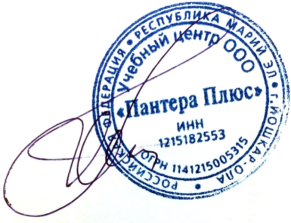 ___________________ А.В. Тяпинаот «01» сентября 2022г. Дополнительная профессиональная программа профессиональной переподготовки для получения квалификации «Специалист по пожарной профилактике»Йошкар-Ола 2022 г.АННОТАЦИЯ ПРОГРАММЫДополнительная профессиональная программа профессиональной переподготовки для получения квалификации «Специалист по пожарной профилактике».Разработчик: _____________________________________________________________________________.Правообладатель программы: __________________________________________________________________________________________________________________________________________________________.Нормативный срок освоения программы профессиональной переподготовки 256 часов, при очно-заочной форме обучения с частичным отрывом от производства.Одобрена к реализации на заседании методического совета протокол от «__» _____ 20__ г. № __. СОДЕРЖАНИЕПояснительная записка	4Цель и планируемые результаты обучения	5Цели программы	5Результаты обучения	5Содержание программы	8Учебный план	8Календарный учебный график	9Учебно-тематический план	10Содержание учебных дисциплин	14Условия реализации программы	29Материально-техническое оснащение программы	29Информационное обеспечение программы	29Кадровое обеспечение реализации программы	41Оценка качества освоения программы модуля	42Контрольно-оценочные материалы (типовые задания) для оценки знаний	42ПОЯСНИТЕЛЬНАЯ ЗАПИСКАДополнительная профессиональная программа профессиональной переподготовки для получения квалификации «Специалист по пожарной профилактике» (далее - Программа), разработана в соответствии с нормами Федерального закона от 29 декабря 2012 г. N 273-ФЗ «Об образовании в Российской Федерации» (далее - Федеральный закон N 273-ФЗ) и с учетом требований Порядка организации и осуществления образовательной деятельности по дополнительным профессиональным программам, утвержденного приказом Министерства образования и науки Российской Федерации от 1 июля 2013 г. N 499 (зарегистрирован Министерством юстиции Российской Федерации 20 августа 2013 г., регистрационный N 29444), с изменениями, внесенными приказом Министерства образования и науки Российской Федерации от 15 ноября 2013 г. N 1244 (зарегистрирован Министерством юстиции Российской Федерации 14 января 2014 г., регистрационный N 31014), а также профессионального стандарта »Специалист по пожарной профилактике», утвержденного приказом Министерства труда и социальной защиты Российской Федерации от 11 октября 2021 г. N 696н (зарегистрирован Министерством юстиции Российской Федерации 12 ноября 2021 г., регистрационный N 65774). Категория слушателейДля получения руководителями эксплуатирующих и управляющих организаций, осуществляющих хозяйственную деятельность, связанную с обеспечением пожарной безопасности на объектах защиты, лицами, назначенными ими ответственными за обеспечение пожарной безопасности, (далее - слушатели) знаний и умений Типовой программой предусматривается проведение организацией, осуществляющей образовательную деятельность, теоретических и практических занятий, а для оценки степени и уровня освоения обучения - проведение итоговой аттестации.Слушателями являются лица, имеющие или получающие среднее профессиональное и (или) высшее образование.Форма обучения: Очная, заочная с применением дистанционных технологий, электронное обучение.В качестве инструмента дистанционного обучения используется система дистанционного обучения «Учи.Про» (sdo.uchi.pro), размещенная по адресу в сети Интернет: https://pantera-edu.ru/Режим занятий: При любой форме обучения учебная нагрузка устанавливается не более 54 часов в неделю, включая все виды аудиторной и внеаудиторной (самостоятельной) учебной работы слушателя, или не более 8 часов в день.2. ЦЕЛЬ И ПЛАНИРУЕМЫЕ РЕЗУЛЬТАТЫ ОБУЧЕНИЯ2.1. Цели программы профессиональной переподготовкиЦелью программы является подготовка слушателей, направленная на получение ими новой компетенции, необходимой для профессиональной деятельности по исполнению требований по обеспечению пожарной безопасности на объектах защиты.Приобретение слушателями знаний об основах обеспечения пожарной безопасности и правилах обеспечения противопожарного режима объектов защиты, об организации работ по планированию пожарно-профилактической работы, о формах контроля за соблюдением требований пожарной безопасности, в том числе о порядке проведения независимой оценки пожарного риска (аудита пожарной безопасности), об организации и обеспечении деятельности службы пожарной безопасности организации (структурных подразделений, филиалов).Овладение слушателями умениями по анализу пожарной безопасности в организации и разработке решений по противопожарной защите организации.Приобретение слушателями знаний и навыков по организации работ по содействию пожарной охране при тушении пожаров.Приобретение слушателями знаний и умений по разработке решений по противопожарной защите организаций.2.2. Результаты обученияВ результате обучения слушатели приобретают знания, навыки и практические умения, необходимые для качественного совершенствования профессиональных компетенций.Слушатели должны знать:организационные основы обеспечения пожарной безопасности; законодательные и иные нормативные правовые акты в области пожарной безопасности;технические регламенты и нормативные документы по пожарной безопасности;нормы и требования общеотраслевых, отраслевых правил, регламентов, требования локальных нормативных документов по пожарной безопасности;требования к объемно-планировочным решениям по обеспечению пожарной безопасности зданий и сооружений;формы и методы контроля за обеспечением пожарной безопасности в организации, в том числе порядок проведения самообследования, самодекларирования и аудита пожарной безопасности;регламенты взаимодействия и иные инструктивные указания по взаимодействию с ведомственными и государственными органами;пожароопасность основных производственных и технологических процессов организации, особенности эксплуатации оборудования, применяемого в организации;требования пожарной безопасности к технологическим установкам, к взрывопожароопасным процессам производства, порядок аварийной остановки технологического оборудования;состав, конструктивные особенности, технические характеристики систем противопожарной защиты объекта;состав, конструктивные особенности, технические характеристики системы предотвращения пожара;требования пожарной безопасности к электроустановкам, системам отопления, вентиляции;требования нормативных документов по обеспечению противопожарного режима в организации;порядок рассмотрения и согласования проектной документации на строительство и реконструкцию зданий и сооружений в части обеспечения пожарной безопасности;порядок обучения руководителей, специалистов и работников организации мерам пожарной безопасности;порядок осуществления внутреннего аудита и самообследования по вопросам пожарной безопасности;способы защиты людей и имущества от опасных факторов пожара;способы определения места и времени возникновения пожара, направления его развития;современные средства пожаротушения, средства пожаротушения, используемые на объекте;виды пожарной техники и пожарного оборудования, область их применения;документы предварительного планирования действий по тушению пожаров;методику расчета количества, типа и ранга огнетушителей, необходимых для защиты объектов защиты организации, требования нормативных документов, определяющих номенклатуру и тактико-технические характеристики огнетушителей;схемы действий персонала организации при пожарах;меры оказания первой помощи пострадавшим от опасных факторов пожара;порядок расследования несчастных случаев на производстве и случаев пожара.В результате обучения слушатели должны уметь: анализировать состояние пожарной безопасности организации, разрабатывать приказы, инструкции и положения, устанавливающие противопожарный режим на объекте;планировать пожарно-профилактическую работу на объектах защиты и в организации;проводить пожарно-технические обследования объектов защиты организации;разрабатывать локальные нормативные акты организации и планирующие документы по вопросам обеспечения пожарной безопасности;проводить обучение лиц, осуществляющих трудовую или служебную деятельность в организации, мерам пожарной безопасности;проводить анализ и оценку пожарного риска на объектах защиты организации;проводить экспертизу проектной документации в части соблюдения требований пожарной безопасности;разрабатывать необходимые мероприятия, направленные на предотвращение пожара в организации;разрабатывать паспорта на постоянные места проведения огневых и других пожароопасных работ;организовать и проводить практические занятия с персоналом по действиям при возникновении пожара и эвакуации людей, изучению средств защиты органов дыхания и правилами пользования первичными средствами пожаротушения;проводить экспертизу оперативно-тактической обстановки и принимать решения о действиях в случае возникновения пожара.В результате обучения слушатели должны владеть: умениями по проведению контроля за обеспечением пожарной безопасности на объектах защиты;умениями по разработке решений по противопожарной защите организаций;методами руководства структурными подразделениями организации по вопросам обеспечения пожарной безопасности;навыками профессионального и эффективного применения на практике приобретенных в процессе обучения знаний и умений. СОДЕРЖАНИЕ ПРОГРАММЫ3.1. Учебный пландополнительной профессиональной программы профессиональной переподготовки для получения квалификации
 «Специалист по пожарной профилактике»3.2. Календарный учебный графикдополнительной профессиональной программы профессиональной переподготовки для получения квалификации «Специалист по пожарной профилактике»3.3. Учебно-тематический пландополнительной профессиональной программы профессиональной переподготовки для получения квалификации «Специалист по пожарной профилактике»3.4. Содержание учебных дисциплинУчебный план разработан в качестве примерного учебного плана подготовки слушателей и включает следующие дисциплины (модули):Вводный модуль. Общие вопросы организации обучения.Модуль 1. Пожары. Классификация пожаров. Опасные факторы пожаров.Модуль 2. Организационные основы обеспечения пожарной безопасности в Российской Федерации.Модуль 3. Требования пожарной безопасности к объектам защиты организаций.Модуль 4. Система обеспечения пожарной безопасности объектов защиты.Модуль 5. Требования пожарной безопасности при проектировании, строительстве и эксплуатации объекта защиты.Модуль 6. Тушение пожаров и оказание первой помощи пострадавшим.Содержание модулейВводный модуль Общие вопросы организации обучения. Организация учебного процесса. Расписание занятий. Противопожарный инструктаж.Цель, задачи и программа курса обучения. Актуальность курса. Требования к знаниям, умениям и навыкам специалиста по пожарной профилактике. Требования профессионального стандарта "Специалист по пожарной профилактике".Модуль 1. Пожары. Классификация пожаров. Опасные факторы пожаровТема 1.1. Пожары. Виды, классификация пожаров Общие сведения о горении. Возникновение и развитие пожара. Классификация пожаров. Основные причины пожаров. Статистика пожаров. Краткая статистика пожаров в регионе, муниципальном образовании, в организациях различной отраслевой направленности. Пожары и возгорания, которые произошли непосредственно в организации (в цехе, на участке, рабочем месте, в жилых помещениях), анализ причин их возникновения.Тема 1.2. Опасные факторы пожара Классификация опасных факторов пожара. Воздействие опасных факторов пожара. Предельно допустимые значения опасных факторов пожара.Модуль 2. Организационные основы обеспечения пожарной безопасности в Российской ФедерацииТема 2.1. Государственное регулирование в области пожарной безопасности Система обеспечения пожарной безопасности в Российской Федерации. Цель создания и основные функции системы обеспечения пожарной безопасности в Российской Федерации. Основные элементы системы обеспечения пожарной безопасности в Российской Федерации.Нормативное правовое регулирование в области пожарной безопасности. Механизм правового регулирования общественных отношений в области пожарной безопасности. Система нормативных правовых актов в области пожарной безопасности. Техническое регулирование в области пожарной безопасности. Требования пожарной безопасности. Система нормативных документов по пожарной безопасности.Правоприменительная практика в области пожарной безопасности. Акты судебной власти.Тема 2.2. Субъекты правоотношений в области пожарной безопасности, их полномочия и ответственность Полномочия органов государственной власти, органов местного самоуправления и организаций в области обеспечения пожарной безопасности.Права, обязанности и ответственность должностных лиц в области обеспечения пожарной безопасности.Права, обязанности и ответственность лиц, осуществляющих трудовую или служебную деятельность в организациях, в области обеспечения пожарной безопасности.Права и ответственность граждан в области обеспечения пожарной безопасности.Тема 2.3. Федеральный государственный пожарный надзор Нормативные правовые акты, регулирующие исполнение государственной функции по надзору за выполнением обязательных требований пожарной безопасности. Организационная структура, полномочия и функции органов государственного пожарного надзора. Права и обязанности должностных лиц органов государственного пожарного надзора. Права и обязанности лиц, в отношении которых осуществляются мероприятия по надзору. Порядок осуществления федерального государственного пожарного надзора.Риск-ориентированный подход. Отнесение объектов защиты к категории риска.Планирование мероприятий по контролю в зависимости от присвоенной объекту защиты категории риска.Профилактика нарушения обязательных требований пожарной безопасности.Тема 2.4. Лицензирование и декларирование в области пожарной безопасности Цели лицензирования в области пожарной безопасности. Лицензируемые виды деятельности в области пожарной безопасности. Порядок проведения лицензирования в области пожарной безопасности. Осуществление контроля за соблюдением лицензиатом лицензионных требований и условий.Цель составления декларации пожарной безопасности. Объекты, в отношении которых в обязательном порядке разрабатывается декларация пожарной безопасности. Содержание и порядок регистрации декларации пожарной безопасности.Тема 2.5. Аккредитация Правовые основы аккредитации. Цели, принципы и правила аккредитации на территории Российской Федерации. Порядок организации и функционирования единой национальной системы аккредитации, права и обязанности ее участников.Тема 2.6. Подтверждение соответствия объектов защиты (продукции) требованиям пожарной безопасности Цели осуществления подтверждения соответствия. Принципы осуществления оценки соответствия. Общие положения о подтверждении соответствия объектов защиты (продукции) требованиям пожарной безопасности. Перечни продукции и схемы подтверждения соответствия продукции требованиям пожарной безопасности. Общие требования к порядку проведения сертификации. Способы идентификации для выявления фальсификата (контрафакта).Тема 2.7. Независимая оценка пожарного риска (аудит пожарной безопасности) Система независимой оценки рисков в области пожарной безопасности. Цели и задачи проведения независимой оценки пожарного риска. Правила оценки соответствия объектов защиты (продукции) установленным требованиям пожарной безопасности путем независимой оценки пожарного риска. Общие требования к определению расчетных величин пожарного риска. Методика определения расчетных величин пожарного риска в зданиях класса функциональной пожарной опасности Ф1-Ф5. Нормативные документы, определяющие цели и задачи аудита и самообследований по вопросам пожарной безопасности. Основные требования к организации внутреннего технического аудита и аудита по пожарной безопасности. Система менеджмента пожарной безопасности. Основные положения менеджмента пожарного риска.Тема 2.8. Противопожарная пропаганда и обучение работников организаций мерам пожарной безопасности Понятие противопожарной пропаганды. Цели, задачи, формы проведения противопожарной пропаганды.Цели, задачи обучения работников организаций мерам пожарной безопасности. Разработка порядка обучения мерам пожарной безопасности работников организаций. Виды обучения работников организаций мерам пожарной безопасности. Требования к организации обучения работников организаций мерам пожарной безопасности.Подготовка лиц, осуществляющих свою деятельность на объекте с круглосуточным пребыванием людей, к действиям по эвакуации (спасению) граждан, относящихся к маломобильным группам населения. Дополнительный инструктаж персонала по использованию средств индивидуальной защиты, спасения и самоспасания людей при пожаре в местах массового пребывания людей. Учения и тренировки персонала.Тема 2.9. Практические занятия Планирование организационных мероприятий по обеспечению пожарной безопасности как для организации в целом, так и для отдельных участков (подразделений).Разработка декларации пожарной безопасности.Анализ противопожарного состояния объектов защиты организации и разработка мероприятий, направленных на усиление их противопожарной защиты.Планирование (разработка) мероприятий (программы) по противопожарной пропаганде. Определение целей, целевой аудитории, форм подачи пропагандистского материала.Разработка программ проведения противопожарного инструктажа в организации.Проведение тренировки по отработке действий при возникновении пожара, в том числе при вызове пожарной охраны. Проверка готовности руководителей к действиям при угрозе и возникновении пожара.Модуль 3. Требования пожарной безопасности к объектам защиты организацийТема 3.1. Противопожарный режим на объекте Правила противопожарного режима в Российской Федерации. Комплекс мероприятий, обеспечивающих противопожарный режим на объекте. Правила пожарной безопасности при эксплуатации, ремонте, обслуживании зданий, сооружений, помещений, инженерных сетей и систем инженерно-технического обеспечения, оборудования, инвентаря. Организационно-распорядительные документы организации. Приказ, устанавливающий требования по обеспечению противопожарного режима в организации. Назначение лица, ответственного за обеспечение пожарной безопасности на объекте. Утверждение инструкций о мерах пожарной безопасности. Инструкции о действиях персонала по эвакуации и спасению людей при пожаре.Создание безопасных зон и рабочих мест для инвалидов (лиц с ограниченными возможностями здоровья) с учетом особенностей технологических процессов и организации производства (структуры учреждения). Создание условий для своевременной эвакуации (спасения) инвалидов в экстремальных ситуациях.Тема 3.2. Требования пожарной безопасности к производственным зданиям, сооружениям Нормативные правовые акты и нормативные документы по пожарной безопасности, устанавливающие требования к производственным зданиям, сооружениям. Требования к объемно-планировочным и конструктивным решениям производственных и лабораторных зданий, помещений, мастерских. Требования к степени огнестойкости, классу конструктивной пожарной опасности, высоте зданий и площади этажа здания в пределах пожарного отсека.Назначение, область применения автоматических установок пожаротушения и пожарной сигнализации. Правила монтажа и эксплуатации. Техническое обслуживание и контроль за работоспособностью. Требования к системам оповещения и управления эвакуацией людей при пожаре. Требования к эвакуационным путям и выходам. Дополнительные требования пожарной безопасности, когда предусматривается возможность использования на предприятии труда инвалидов. Принцип действия, устройство систем пожаротушения. Техническое обслуживание и контроль за работоспособностью.Мероприятия по предупреждению взрыва и распространения пожара при размещении в одном здании или помещении технологических процессов с различной взрывопожарной и пожарной опасностью.Меры пожарной безопасности при хранении веществ и материалов. Соблюдение требований маркировки и предупредительных надписей, указанных на упаковках или в сопроводительных документах, при работе с пожароопасными и пожаровзрывоопасными веществами и материалами. Соблюдение требований регламентов, правил технической эксплуатации и другой утвержденной в установленном порядке нормативно-технической и эксплуатационной документации при выполнении технологических процессов. Требования к оборудованию, предназначенному для использования пожароопасных и пожаровзрывоопасных веществ и материалов. Меры пожарной безопасности при выполнении планового ремонта, профилактического осмотра технологического оборудования.Тема 3.3. Требования пожарной безопасности к складским зданиям, сооружениям, помещениям Нормативные правовые акты и нормативные документы по пожарной безопасности, устанавливающие требования к складским зданиям, сооружениям. Требования к объемно-планировочным и конструктивным решениям складских зданий и помещений, предназначенных для хранения веществ, материалов, продукции и сырья (грузов) (класс функциональной пожарной опасности Ф5.2), в том числе встроенных в здания другой функциональной пожарной опасности.Требования к устройству дымоудаления в складских зданиях и помещениях, предназначенных для хранения веществ, материалов, продукции и сырья, в том числе размещенных в зданиях другой функциональной пожарной опасности, и не требующих особых строительных мероприятий для сохранения заданных параметров внутренней среды.Требования к наружным ограждающим конструкциям складских помещений категорий А и Б по пожарной и взрывопожарной опасности. Требования к ограждающим конструкциям, полотнам наружных дверей, воротам и крышкам люков, устройствам для закрывания отверстий каналов систем вентиляции в складских помещениях для хранения пищевых продуктов. Разработка специальных технических условий. Требования к степени огнестойкости, классу конструктивной пожарной опасности, высоте зданий и площади этажа здания в пределах пожарного отсека.Меры пожарной безопасности при хранении на складах (в помещениях) веществ и материалов (с учетом их пожароопасных физико-химических свойств (способность к окислению, самонагреванию и воспламенению при попадании влаги, соприкосновении с воздухом). Меры пожарной безопасности при хранении баллонов с горючими газами, емкостей (бутылки, бутыли, другая тара) с легковоспламеняющимися и горючими жидкостями, аэрозольных упаковок.Тема 3.4. Требования пожарной безопасности к стоянкам для автомобилей без технического обслуживания и ремонта Требования к объемно-планировочным и конструктивным решениям автостоянок (автостоянка, гараж-стоянка), а также подземных помещений для стоянки (хранения) легковых автомобилей, встроенных в здания другого функционального назначения.Требования к электротехническим устройствам автостоянок, встроенных подземных автостоянок.Требования к противопожарному водопроводу. Системы внутреннего противопожарного водоснабжения в неотапливаемых автостоянках. Применение самосрабатывающих модулей пожаротушения.Требования к инженерным системам, обеспечивающим пожарную безопасность автостоянок вместимостью более 50 машино-мест, встроенных (пристроенных) в здания другого назначения. Требования к внутреннему противопожарному водопроводу и автоматическим установкам пожаротушения в подземных автостоянках с двумя этажами и более. Расчетный расход воды на наружное пожаротушение зданий надземных автостоянок закрытого и открытого типов.Требования к противопожарному водопроводу встроенных подземных автостоянок. Требования к противопожарному водопроводу подземных автостоянок с двумя этажами и более. Применение автоматических установок пожаротушения.Требования к инженерным системам автостоянок и их инженерному оборудованию. Основные требования норм и правил к системам общеобменной вентиляции, отопления и противодымной защиты. Техническое обслуживание и эксплуатация указанных систем.Тема 3.5. Требования пожарной безопасности к зданиям сельскохозяйственного назначения Нормативные правовые акты и нормативные документы по пожарной безопасности, устанавливающие требования к зданиям сельскохозяйственного назначения. Организационные мероприятия по обеспечению пожарной безопасности на объектах сельскохозяйственного производства. Роль добровольных пожарных дружин (формирований) в обеспечении пожарной безопасности объектов сельского хозяйства и сельских населенных пунктов.Требования Правил противопожарного режима к объектам сельскохозяйственного производства. Требования к объемно-планировочным и конструктивным решениям зданий и помещений для хранения и переработки сельскохозяйственной продукции, животноводческих, птицеводческих и звероводческих зданий и помещений.Требования к степени огнестойкости, площади этажа между противопожарными стенами и количеству этажей зданий для переработки и хранения сельскохозяйственной продукции. Противопожарные мероприятия. Требования к эвакуации людей и системе дымоудаления из зданий. Требования к ограждающим конструкциям (стенам, покрытиям, перекрытиям, полам и заполнениям проемов) помещений (камер) с регулируемой газовой средой для хранения фруктов. Меры пожарной безопасности при использовании электронагревательных установок, теплогенераторов.Требования пожарной безопасности к животноводческим, птицеводческим и звероводческим зданиям и помещениям. Определение категорий животноводческих, птицеводческих и звероводческих зданий и помещений по взрывопожарной и пожарной опасности. Первичные средства пожаротушения, их назначение, устройство, техническая характеристика и правила пользования. Устройство внутреннего противопожарного водопровода. Противопожарные емкости (резервуары, водоемы). Требования к системам отопления, вентиляции и кондиционирования. Требования к электротехническим устройствам. Правила проектирования электроустановок. Категории электроприемников и обеспечение надежности электроснабжения животноводческих, птицеводческих и звероводческих зданий и помещений. Требования к электрооборудованию. Требования к эвакуации людей, выходам для животных, птицы и зверей из зданий и помещений. Дымоудаление из помещений, не имеющих световых или светоаэрационных фонарей. Устройство системы автоматической сигнализации во взрывоопасных помещениях.Требования к организации противопожарных мероприятий в зданиях и сооружениях по хранению и переработке зерна. Требования к проектной и рабочей документации по взрывопожарной безопасности. Молниезащитные устройства. Мероприятия по защите установленного оборудования от статического электричества на объектах, отнесенных к категориям Б и В по пожарной и взрывопожарной опасности . Меры пожарной безопасности при размещении в одном помещении отделений с различной категорией взрыво- и пожарной опасности. Тема 3.6. Требования пожарной безопасности к многофункциональным зданиям Требования к противодымной защите. Требования к внутреннему противопожарному водопроводу и автоматическому пожаротушению. Требования к лифтам для пожарных подразделений - пожарным лифтам.Требования к автоматической пожарной сигнализации. Требования к системам оповещения о пожаре и управления эвакуацией людей, к центральному пульту управления системой противопожарной защиты. Требования к средствам индивидуальной и коллективной защиты и спасения людей. Требования к объемно-планировочным и техническим решениям, обеспечивающим своевременную эвакуацию людей, их защиту и спасение от опасных факторов пожара. Регламентация огнестойкости и пожарной опасности конструкций и отделочных материалов. Требования к устройствам, ограничивающим распространение огня и дыма (противопожарные преграды, противопожарные отсеки).Тема 3.7 Обеспечение пожарной безопасности жилых помещений Характерные пожары в жилых домах и их краткий анализ. Меры пожарной безопасности в жилых домах и при эксплуатации печей, каминов, газовых отопительных и нагревательных приборов, керосиновых приборов, электропроводки и электрооборудования, при хранении препаратов бытовой химии. Требования к установке и работоспособности дымовых пожарных извещателей в жилых помещениях.Модуль 4. Система обеспечения пожарной безопасности объектов защитыТема 4.1. Система обеспечения пожарной безопасности объекта защиты Состав системы обеспечения пожарной безопасности объекта защиты. Оценка соответствия объекта защиты требованиям пожарной безопасности. Формы оценки соответствия объектов защиты (продукции) требованиям пожарной безопасности. Условия соответствия объекта защиты требованиям пожарной безопасности.Тема 4.2. Система предотвращения пожаров Цель создания систем предотвращения пожаров.Способы исключения условий образования горючей среды. Способы исключения условий образования в горючей среде (или внесения в нее) источников зажигания. Определение безопасных значений параметров источников зажигания. Устройства аварийного отключения.Функциональные характеристики систем предотвращения пожаров на объекте защиты.Тема 4.3. Пожарная опасность и пожаровзрывоопасность веществ и материалов Классификация веществ и материалов по пожаровзрывоопасности и пожарной опасности. Показатели пожаровзрывоопасности и пожарной опасности веществ и материалов.Тема 4.4. Пожарная опасность и пожаровзрывоопасность технологических сред и зон Показатели пожаровзрывоопасности и пожарной опасности технологических сред. Классификация технологических сред по пожаровзрывоопасности. Классификация пожароопасных зон. Классификация взрывоопасных зон.Тема 4.5. Пожарная опасность наружных установок Классификация наружных установок по пожарной опасности. Категории наружных установок по пожарной опасности.Тема 4.6. Пожарная опасность зданий, сооружений и помещений Классификация зданий, сооружений и помещений по пожарной и взрывопожарной опасности. Определение категорий зданий, сооружений и помещений по пожарной и взрывопожарной опасности.Тема 4.7. Пожарно-техническая классификация зданий, сооружений и пожарных отсеков Классификация зданий, сооружений и пожарных отсеков по степени огнестойкости. Классификация зданий, сооружений и пожарных отсеков по конструктивной пожарной опасности. Классификация зданий, сооружений и пожарных отсеков по функциональной пожарной опасности. Классификация зданий пожарных депо. Пожарно-техническая классификация строительных конструкций и противопожарных преград.Тема 4.8. Пожарно-техническая классификация строительных конструкций и противопожарных преград Классификация строительных конструкций по огнестойкости. Классификация строительных конструкций по пожарной опасности. Классификация противопожарных преград.Тема 4.9. Система противопожарной защиты Цель создания систем противопожарной защиты. Состав и функциональные характеристики систем противопожарной защиты объектов.Способы защиты людей и имущества от воздействия опасных факторов пожара.Тема 4.10. Пути эвакуации людей при пожаре Условия, обеспечивающие безопасную эвакуацию людей. Требования пожарной безопасности к эвакуационным путям, эвакуационным и аварийным выходам. Безопасная эвакуация людей из зданий повышенной этажности. Эвакуация по лестницам и лестничным клеткам. Требования к эвакуационному (аварийному) освещению. Эвакуация, спасение лиц с ограниченными возможностями, инвалидов в соответствии с их физическими возможностями. Требования к безопасным зонам. Расчет числа лифтов, необходимых для эвакуации инвалидов из зон безопасности. Порядок действий персонала при проведении эвакуации и спасения маломобильных групп населения.Тема 4.11. Системы обнаружения пожара, оповещения и управления эвакуацией людей при пожаре Требования нормативных документов по пожарной безопасности к установкам пожарной сигнализации.Классификация систем оповещения и управления эвакуацией людей при пожарах в зданиях. Требования пожарной безопасности к системам оповещения людей о пожаре и управления эвакуацией людей в зданиях и сооружениях. Способы оповещения людей о пожаре, управления эвакуацией людей и обеспечения их безопасной эвакуации. Оповещатели пожарные индивидуальные. Фотолюминесцентные системы на путях эвакуации. Требования к средствам информации и сигнализации об опасности, размещаемым в помещениях, предназначенных для пребывания всех категорий инвалидов, и на путях их движения. Оборудование системой двусторонней связи с диспетчером (дежурным) лифтовых холлов, зон безопасности. Требования к эвакуационным знакам пожарной безопасности. Требования к плану (схеме) эвакуации на объектах с массовым пребыванием людей, включая лиц с ограниченными возможностями здоровья, инвалидов. Требования к диспетчерскому пункту (пожарному посту). Испытания приемно-контрольных приборов и пожарных оповещателей. Техническое обслуживание системы оповещения и управления эвакуацией.Тема 4.12. Системы коллективной защиты, средства индивидуальной защиты и спасения людей от опасных факторов пожара Область применения, функциональное назначение и технические характеристики средств индивидуальной защиты и спасения людей при пожаре. Обеспечение зданий и сооружений классов функциональной пожарной опасности Ф1-Ф5 средствами индивидуальной защиты и спасения. Нормы и правила размещения во время эксплуатации средств индивидуальной защиты и спасения при пожаре (постановка на учет, хранение, обслуживание при необходимости, применение при проведении учений и на пожаре). Классификация средств индивидуальной защиты людей при пожаре (средства индивидуальной защиты органов дыхания и зрения). Правила применения средств индивидуальной защиты органов дыхания и зрения при пожаре. Периодичность проведения тренировок по отработке планов эвакуации и инструктажей по использованию средств индивидуальной защиты и спасения для обслуживающего персонала. Обеспечение обслуживающего персонала, ответственного за оповещение, организацию эвакуации людей во время пожара (чрезвычайной ситуации) в здании (служба безопасности, охрана) самоспасателями специального назначения.Классификация средств спасения с высоты (индивидуальные средства, коллективные средства). Требования к оснащению и применению средств спасения людей с высотных уровней при пожаре.Тема 4.13. Система противодымной защиты Назначение противодымной защиты. Противодымная защита как комплекс организационных мероприятий и технических средств, направленных на предотвращение воздействия на людей дыма, повышенной температуры окружающей среды, токсичных продуктов горения и термического разложения. Требования к объектам по устройству систем приточно-вытяжной противодымной вентиляции. Монтаж, наладка, обслуживание систем приточно-вытяжной противодымной вентиляции. Проведение приемо-сдаточных испытаний систем приточно-вытяжной противодымной вентиляции. Требования к технической документации на системы приточно-вытяжной противодымной вентиляции. Методика, порядок и последовательность проведения приемосдаточных и периодических испытаний систем приточно-вытяжной противодымной вентиляции. Применение мобильных (переносных) устройств дымоудаления.Тема 4.14. Ограничение распространения пожара за пределы очага Способы ограничения распространения пожара за пределы очага. Требования к ограничению распространения пожара на объектах класса функциональной пожарной опасности Ф1-Ф5.Тема 4.15. Первичные средства пожаротушения в зданиях и сооружениях Классификация и область применения первичных средств пожаротушения. Переносные, передвижные огнетушители, автономные модули пожаротушения. Малогабаритные средства пожаротушения. Пожарные краны и средства обеспечения их использования. Пожарный инвентарь. Покрывала для изоляции очага возгорания. Требования к выбору, размещению, техническому обслуживанию и перезарядке переносных и передвижных огнетушителей, источникам давления в огнетушителях, зарядам к воздушно-пенным и воздушно-эмульсионным огнетушителям. Требования к обеспечению объектов первичными средствами пожаротушения. Требования к пожарным кранам, пожарным шкафам.Тема 4.16. Системы автоматического пожаротушения и пожарной сигнализации Оснащение помещений, зданий и сооружений класса Ф1-Ф5 автоматическими установками пожарной сигнализации и (или) пожаротушения.Классификация систем пожарной сигнализации. Основные элементы систем пожарной сигнализации (пожарные извещатели, приемно-контрольные приборы, шлейфы пожарной сигнализации, приборы управления, оповещатели). Требования к автоматическим установкам пожаротушения, сдерживания пожара и пожарной сигнализации. Места установки ручных пожарных извещателей в зависимости от назначений зданий и помещений. Проверка работоспособности автоматической системы пожарной сигнализации. Проведение испытаний основных функций приемно-контрольных приборов (прием электрических сигналов от ручных и автоматических пожарных извещателей со световой индикацией номера шлейфа, в котором произошло срабатывание извещателя, и включением звуковой и световой сигнализации; автоматический контроль целостности линий связи с внешними устройствами, световая и звуковая сигнализация о возникшей неисправности; защита органов управления от несанкционированного доступа посторонних лиц; автоматическое переключение электропитания с основного источника на резервный и обратно с включением соответствующей индикации без выдачи ложных сигналов во внешние цепи либо наличие и работоспособность резервированного источника питания, выполняющего данную функцию) и пожарных извещателей (срабатывание автоматических пожарных извещателей на изменение физических параметров окружающей среды, вызванных пожаром; работоспособность ручных пожарных извещателей) системы пожарной сигнализации.Требования к автоматическим и автономным установкам пожаротушения. Классификация автоматических установок пожаротушения.Тема 4.17. Общие требования к пожарному оборудованию Назначение, область применения и пожарного оборудования (пожарные гидранты, гидрант-колонки, колонки, напорные и всасывающие рукава, стволы, гидроэлеваторы и всасывающие сетки, рукавные разветвления, соединительные головки, ручные пожарные лестницы). Требования к пожарному оборудованию.Тема 4.18. Источники противопожарного водоснабжения Требования к источникам противопожарного водоснабжения. Требования нормативных документов по пожарной безопасности к системам внутреннего противопожарного водопровода на объектах класса функциональной пожарной опасности Ф1-Ф5. Проведение проверок работоспособности системы противопожарного водоснабжения объекта. Техническое обслуживание внутреннего противопожарного водопровода, его средств и проведение испытаний. Методика испытаний внутреннего противопожарного водопровода.Тема 4.19. Практические занятия Отработка порядка действий при тревогах: "задымление", "пожар".Тренировка по применению средств индивидуальной защиты органов дыхания и зрения при пожаре, а также ознакомление со средствами спасения и самоспасания людей с высоты.Тренировка по практическому применению первичных средств пожаротушения.Модуль 5. Требования пожарной безопасности при проектировании, строительстве и эксплуатации объекта защитыТема 5.1. Требования пожарной безопасности к инженерному оборудованию зданий и сооружений Классификация электрооборудования по взрывопожарной и пожарной опасности. Требования к информации о пожарной опасности электротехнической продукции. Требования пожарной безопасности к электроустановкам зданий и сооружений, порядок их аварийного отключения. Правила пожарной безопасности при работе с электрооборудованием. Требования к кабельным линиям и электропроводке систем противопожарной защиты. Требования к кабельным линиям по сохранению работоспособности в условиях пожара. Требования к энергоснабжению систем противопожарной защиты, установленных в зданиях класса функциональной пожарной опасности Ф1-Ф5.Требования к системам вентиляции, кондиционирования и противодымной защиты. Требования пожарной безопасности к конструкциям и оборудованию указанных систем. Устройство аварийных систем вентиляции. Порядок аварийного отключения систем отопления и вентиляции.Требования пожарной безопасности к конструкциям и оборудованию систем мусороудаления. Общие требования к ограничению распространения пожара и к объемно-планировочным и конструктивным решениям систем мусороудаления. Системы мусороудаления для зданий, не оборудованных мусоропроводами (мусоросборные камеры, хозяйственные площадки).Требования пожарной безопасности к пассажирским, грузовым лифтам, эскалаторам, траволаторам. Требования пожарной безопасности к пассажирским лифтам, имеющим режим работы "перевозка пожарных подразделений". Работа лифтов в режиме "пожарная опасность". Электрооборудование лифтов (подъемников), устанавливаемых в зданиях класса функциональной пожарной опасности Ф1-Ф5. Требования безопасности к лифтам, предназначенным для инвалидов.Требования к системам теплоснабжения и отопления. Применение теплогенераторов, печного отопления в зданиях класса функциональной пожарной опасности Ф1-Ф5.Тема 5.2. Требования пожарной безопасности к проходам, проездам и подъездам зданий и сооружений Разработка и реализация соответствующими органами государственной власти, органами местного самоуправления мер пожарной безопасности для населенных пунктов и территорий административных образований. Требования к обеспечению возможности проезда и подъезда пожарной техники, безопасности доступа личного состава подразделений пожарной охраны и подачи средств пожаротушения к очагу пожара, параметрам систем пожаротушения, в том числе наружного и внутреннего противопожарного водоснабжения. Требования к устройству проездов и подъездов для пожарной техники к зданиям и сооружениям класса функциональной пожарной опасности Ф1-Ф5. Общие требования к расстановке мобильной пожарной техники, пожарных подъемных механизмов на территории.Тема 5.3. Требования к противопожарным расстояниям между зданиями и сооружениями Противопожарные расстояния между зданиями, сооружениями и лесничествами (лесопарками). Противопожарные расстояния от зданий и сооружений складов нефти и нефтепродуктов до граничащих с ними объектов защиты. Противопожарные расстояния от зданий и сооружений автозаправочных станций до граничащих с ними объектов защиты. Противопожарные расстояния от резервуаров сжиженных углеводородных газов до зданий и сооружений. Противопожарные расстояния от газопроводов, нефтепроводов, нефтепродуктопроводов, конденсатопроводов до соседних объектов защиты. Противопожарные расстояния от автомобильных стоянок до граничащих с ними объектов защиты.Тема 5.4. Требования правил противопожарного режима к пожароопасным работам Виды пожароопасных работ. Общие требования пожарной безопасности при проведении пожароопасных работ.Виды и характеристика огневых работ. Порядок оформления наряда-допуска на проведение огневых работ . Требования пожарной безопасности к местам и помещениям проведения огневых работ. Организация постоянных и временных постов проведения огневых работ, основные требования. Пожарная безопасность при проведении резательных работ. Меры пожарной безопасности при проведении резательных работ. Организация рабочего места при проведении работ.Пожарная безопасность при проведении паяльных работ. Меры пожарной безопасности при проведении паяльных работ. Организация рабочих мест при проведении паяльных работ.Пожарная безопасность при проведении газосварочных и электросварочных работ. Пожарная опасность газов, применяемых при проведении газосварочных и электросварочных работ. Особенности обращения с баллонами для сжатых и сжиженных газов. Правила пожарной безопасности при транспортировке, хранении и применении карбида кальция. Требования пожарной безопасности к хранению и использованию ацетиленовых аппаратов и баллонов с газами, защита их от открытого огня и других тепловых источников. Требования пожарной безопасности к техническому обслуживанию, ремонту и эксплуатации электросварочных аппаратов.Требования пожарной безопасности при проведении огневых работ на взрывопожароопасных объектах и производствах. Проведение огневых работ на установках, находящихся под давлением, на емкостях из-под легковоспламеняющихся жидкостей и горючих жидкостей без предварительной их подготовки. Порядок проведения огневых работ в зданиях, сооружениях и помещениях в зависимости от их категории по пожарной и взрывопожарной опасности.Модуль 6. Тушение пожаров и оказание первой помощи пострадавшимТема 6.1. Обеспечение деятельности подразделений пожарной охраны Требования к обеспечению деятельности пожарных подразделений. Средства подъема личного состава подразделений пожарной охраны и пожарной техники на этажи и на кровлю зданий и сооружений. Устройство противопожарного водопровода, сухотрубов, пожарных емкостей (резервуаров), автономных модулей пожаротушения на этажах зданий, сооружений.Тема 6.2. Пожарная техника и средства пожаротушения Область применения первичных средств пожаротушения. Область применения мобильных средств пожаротушения. Классификация установок пожаротушения. Классификация и область применения средств индивидуальной защиты и спасения людей при пожаре.Тема 6.3. Документы предварительного планирования действий по тушению пожаров Расписание выездов подразделений гарнизонов для тушения пожаров, план привлечения сил и средств гарнизонов для тушения пожаров, планы тушения пожаров, карточки тушения пожаров Схемы действий персонала организации при пожарах.Сведения для разработки документов предварительного планирования действий по тушению пожаров (тактико-технические характеристики техники, находящейся на вооружении подразделения, оперативно-тактические характеристики района выезда подразделения).Номер (ранг) пожараТема 6.4. Спасение людей при пожарах Способы и приемы спасения людей при пожарах. Меры оказания первой помощи пострадавшим от опасных факторов пожара. Порядок расследования несчастных случаев на производстве и случаев пожара.Тема 6.5. Практические занятия Разработка схемы действий персонала организации при пожарах. Расчет количества, типа и ранга огнетушителей, необходимых для защиты объектов защиты организации.4. УСЛОВИЯ РЕАЛИЗАЦИИ ОБРАЗОВАТЕЛЬНОЙ ПРОГРАММЫРеализация Программы должна обеспечить приобретение слушателями знаний и умений, необходимых для обеспечения пожарной безопасности на объекте защиты.Выбор методов обучения для каждого занятия определяется преподавателем в соответствии с составом и уровнем подготовленности обучающихся, степенью сложности излагаемого материала, наличием и состоянием учебного оборудования, технических средств обучения, местом и продолжительностью проведения занятий.Теоретические занятия проводятся с целью изучения нового учебного материала. Изложение материала необходимо вести в форме, доступной для понимания обучающихся, соблюдать единство терминологии, определений и условных обозначений, соответствующих международным договорам и нормативным правовым актам. В ходе занятий преподаватель обязан соотносить новый материал с ранее изученным, дополнять основные положения примерами из практики, соблюдать логическую последовательность изложения.Практические занятия проводятся с целью закрепления теоретических знаний и выработки у обучающихся основных умений и навыков работы в ситуациях, максимально имитирующих реальные производственные процессы.4.1. Материально-техническое оснащение образовательной программыМатериально-техническая база соответствует действующим санитарным и противопожарным нормам, обеспечивает проведение всех видов лабораторных и практических занятий, дисциплинарной, междисциплинарной и модульной подготовки, учебной практики, предусмотренных учебным планом.4.2. Информационное обеспечение образовательной программы«Градостроительный кодекс Российской Федерации» от 29.12.2004 N 190-ФЗ«Кодекс Российской Федерации об административных правонарушениях» от 30.12.2001 N 195-ФЗ«Трудовой кодекс Российской Федерации» от 30.12.2001 N 197-ФЗ«Уголовный кодекс Российской Федерации» от 13.06.1996 N 63-ФЗГОСТ 10704-91 Трубы стальные электросварные прямошовные. СортаментГОСТ 12.1.004-91 Система стандартов безопасности труда (ССБТ). Пожарная безопасность. Общие требованияГОСТ 12.1.006-84 Система стандартов безопасности труда (ССБТ). Электромагнитные поля радиочастот. Допустимые уровни на рабочих местах и требования к проведению контроля (с Изменением N 1, с Поправкой)ГОСТ 12.1.018-93 Система стандартов безопасности труда (ССБТ). Пожаровзрывобезопасность статического электричества. Общие требованияГОСТ 12.1.019-2017 Система стандартов безопасности труда (ССБТ). Электробезопасность. Общие требования и номенклатура видов защитыГОСТ 12.1.044-89 (ИСО 4589-84) Система стандартов безопасности труда (ССБТ). Пожаровзрывоопасность веществ и материалов. Номенклатура показателей и методы их определенияГОСТ 12.2.003-91 Система стандартов безопасности труда (ССБТ). Оборудование производственное. Общие требования безопасностиГОСТ 12.2.007.0-75 Система стандартов безопасности труда (ССБТ). Изделия электротехнические. Общие требования безопасностиГОСТ 12.2.020-76 Система стандартов безопасности труда (ССБТ). Электрооборудование взрывозащищенное. Термины и определения. Классификация. МаркировкаГОСТ 12.2.037-78 Система стандартов безопасности труда (ССБТ). Техника пожарная. Требования безопасностиГОСТ 12.2.047-86 Система стандартов безопасности труда (ССБТ). Пожарная техника. Термины и определенияГОСТ 12.3.046-91 Система стандартов безопасности труда (ССБТ). Установки пожаротушения автоматические. Общие технические требованияГОСТ 12.4.009-83 Система стандартов безопасности труда (ССБТ). Пожарная техника для защиты объектов. Основные виды. Размещение и обслуживаниеГОСТ 12.4.009-83 ССБТ «Пожарная техника для защиты объектов. Основные виды. Размещение и обслуживание»ГОСТ 12.4.026-2015 Система стандартов безопасности труда (ССБТ). Цвета сигнальные, знаки безопасности и разметка сигнальная. Назначение и правила применения. Общие технические требования и характеристики. Методы испытанийГОСТ 12.4.034-2017 Система стандартов безопасности труда (ССБТ). Средства индивидуальной защиты органов дыхания. Классификация и маркировкаГОСТ 12.4.103-83 Система стандартов безопасности труда (ССБТ). Одежда специальная защитная, средства индивидуальной защиты ног и рук. Классификация. (Применение ГОСТ 12.4.103-83 на территории Российской Федерации прекращается с 01.10.2022. Взамен с 01.10.2022 вводится в действие на территории Российской Федерации ГОСТ 12.4.103-2020 (приказ Росстандарта от 27.10.2020 N 934-ст, ИУС 1-2021).ГОСТ 12.4.299-2015 Система стандартов безопасности труда (ССБТ). Средства индивидуальной защиты органов дыхания. Рекомендации по выбору, применению и техническому обслуживаниюГОСТ 15150-69 Машины, приборы и другие технические изделия. Исполнения для различных климатических районов. Категории, условия эксплуатации, хранения и транспортирования в части воздействия климатических факторов внешней средыГОСТ 27.003-2016 Надежность в технике (ССНТ). Состав и общие правила задания требований по надежностиГОСТ 27331-87 (СТ СЭВ 5637-86) Пожарная техника. Классификация пожаровГОСТ 27751-2014 Надежность строительных конструкций и оснований. Основные положенияГОСТ 28911-2015 (ISO 4190-5:2006) Лифты. Устройства управления, сигнализации и дополнительные приспособления. (Применение ГОСТ 28911-2015 на территории Российской Федерации прекращается с 01.06.2022. Взамен с 01.06.2022 вводится в действие на территории Российской Федерации ГОСТ 28911-2021 (приказ Росстандарта от 08.09.2021 N 927-ст, ИУС 12-2021).ГОСТ 28984-2011 Модульная координация размеров в строительстве. Основные положенияГОСТ 30244-94 «Материалы строительные. Методы испытаний на горючесть»ГОСТ 30247.0-94 (ИСО 834-75) «Конструкции строительные. Методы испытаний на огнестойкость. Общие требования»ГОСТ 30247.1-94 «Конструкции строительные. Методы испытаний на огнестойкость. Несущие и ограждающие конструкции»ГОСТ 30402-96 «Материалы строительные. Метод испытания на воспламеняемость»ГОСТ 30403-2012 «Конструкции строительные. Метод определения пожарной опасности»ГОСТ 30852.11-2002 «Электрооборудование взрывозащищенное. Часть 12. Классификация смесей газов и паров с воздухом по безопасным экспериментальным максимальным зазорам и минимальным воспламеняющим токам»ГОСТ 30852.19-2002 (МЭК 60079-20:1996) «Электрооборудование взрывозащищенное. Часть 20. Данные по горючим газам и парам, относящиеся к эксплуатации электрооборудования»ГОСТ 30852.5-2002 (МЭК 60079-4:1975) «Электрооборудование взрывозащищенное. Часть 4. Метод определения температуры воспламенения»ГОСТ 30852.9-2002 (МЭК 60079-10:1995) Электрооборудование взрывозащищенное. Часть 10. Классификация взрывоопасных зонГОСТ 31251-2008 «Конструкции строительные. Методы определения пожарной опасности. Стены наружные с внешней стороны»ГОСТ 31565-2012 Кабельные изделия. Требования пожарной безопасностиГОСТ 31610.20-1-2020 (ISO/IEC 80079-20-1:2017) Взрывоопасные среды. Часть 20-1. Характеристики веществ для классификации газа и пара. Методы испытаний и данныеГОСТ 3262-75 Трубы стальные водогазопроводные. Технические условияГОСТ 33652-2019 (EN 81-70:2018) Лифты. Специальные требования безопасности и доступности для инвалидов и других маломобильных групп населенияГОСТ 33984.1-2016 (EN 81-20:2014) Лифты. Общие требования безопасности к устройству и установке. Лифты для транспортирования людей или людей и грузовГОСТ 34305-2017 (EN 81-72:2015) Лифты пассажирские. Лифты для пожарныхГОСТ 34442-2018 (EN 81-73:2016) Лифты. Пожарная безопасностьГОСТ 511-2015 «Топливо для двигателей. Моторный метод определения октанового числа»ГОСТ 5746-2015 (ISO 4190-1:2010) Лифты пассажирские. Основные параметры и размерыГОСТ 8734-75 Трубы стальные бесшовные холоднодеформированные. СортаментГОСТ 8823-2018 Лифты грузовые. Основные параметры и размерыГОСТ IEC 61241-10-2011 «Электрооборудование, применяемое в зонах, опасных по воспламенению горючей пыли. Часть 10. Классификация зон, где присутствует или может присутствовать горючая пыль»ГОСТ Р 12.2.143-2009 Система стандартов безопасности труда (ССБТ). Системы фотолюминесцентные эвакуационные. Требования и методы контроляГОСТ Р 12.3.047-2012 «Система стандартов безопасности труда. Пожарная безопасность технологических процессов. Общие требования. Методы контроля»ГОСТ Р 12.4.026.2015 «Система стандартов безопасности труда (ССБТ). Цвета сигнальные, знаки безопасности и разметка сигнальная. Назначение и правила применения. Общие технические требования и характеристики. Методы испытаний»ГОСТ Р 2.601-2019 Единая система конструкторской документации (ЕСКД). Эксплуатационные документыГОСТ Р 2.610-2019 Единая система конструкторской документации (ЕСКД). Правила выполнения эксплуатационных документовГОСТ Р 21.101-2020 Система проектной документации для строительства. Основные требования к проектной и рабочей документацииГОСТ Р 22.2.06-2016 Безопасность в чрезвычайных ситуациях. Менеджмент риска чрезвычайной ситуации. Оценка риска чрезвычайных ситуаций при разработке паспорта безопасности критически важного объекта и потенциально опасного объектаГОСТ Р 42.3.01-2021. Гражданская оборона. Технические средства оповещения населения. Классификация. Общие технические требованияГОСТ Р 50571.3-2009 (МЭК 60364-4-41:2005) Электроустановки низковольтные. Часть 4-41. Требования для обеспечения безопасности. Защита от поражения электрическим токомГОСТ Р 50588-2012 Пенообразователи для тушения пожаров. Общие технические требования и методы испытанийГОСТ Р 50680-94 Установки водяного пожаротушения автоматические. Общие технические требования. Методы испытанийГОСТ Р 50800-95 Установки пенного пожаротушения автоматические. Общие технические требования. Методы испытанийГОСТ Р 50969-96 Установки газового пожаротушения автоматические. Общие технические требования. Методы испытанийГОСТ Р 51017-2009 Техника пожарная. Огнетушители передвижные. Общие технические требования. Методы испытанийГОСТ Р 51032-97 «Материалы строительные. Метод испытания на распространение пламени»ГОСТ Р 51049-2019 Техника пожарная. Рукава пожарные напорные. Общие технические требования. Методы испытанийГОСТ Р 51057-2001 Техника пожарная. Огнетушители переносные. Общие технические требования. Методы испытанийГОСТ Р 51091-97 Установки порошкового пожаротушения автоматические. Типы и основные параметрыГОСТ Р 51737-2001 Установки водяного и пенного пожаротушения автоматические. Муфты трубопроводные разъемные. Общие технические требования. Методы испытанийГОСТ Р 51844-2009 Техника пожарная. Шкафы пожарные. Общие технические требования. Методы испытанийГОСТ Р 51901.10-2009/ISO/TS 16732:2005 Менеджмент риска. Процедуры управления пожарным риском на предприятииГОСТ Р 52436-2005 Приборы приемно-контрольные охранной и охранно-пожарной сигнализации. Классификация. Общие технические требования и методы испытанийГОСТ Р 52931-2008 Приборы контроля и регулирования технологических процессов. Общие технические условияГОСТ Р 53254-2009 Техника пожарная. Лестницы пожарные наружные стационарные. Ограждения кровли. Общие технические требования. Методы испытанийГОСТ Р 53259-2019 Техника пожарная. Самоспасатели пожарные изолирующие со сжатым воздухом для защиты людей от токсичных продуктов горения при спасании из задымленных помещений во время пожара. Общие технические требования. Методы испытанийГОСТ Р 53260-2019 Техника пожарная. Самоспасатели пожарные изолирующие с химически связанным кислородом для защиты людей от токсичных продуктов горения при спасании из задымленных помещений во время пожара. Общие технические требования. Методы испытанийГОСТ Р 53278-2009 «Техника пожарная. Клапаны пожарные запорные. Общие технические требования. Методы испытаний»ГОСТ Р 53279-2009 Техника пожарная. Головки соединительные пожарные. Общие технические требования. Методы испытанийГОСТ Р 53280.4-2009 Установки пожаротушения автоматические. Огнетушащие вещества. Часть 4. Порошки огнетушащие общего назначения. Общие технические требования и методы испытанийГОСТ Р 53288-2009 Установки водяного и пенного пожаротушения автоматические. Модульные установки пожаротушения тонкораспыленной водой автоматические. Общие технические требования. Методы испытанийГОСТ Р 53296-2009 Установка лифтов для пожарных в зданиях и сооружениях. Требования пожарной безопасностиГОСТ Р 53298-2009 «Потолки подвесные. Метод испытания на огнестойкость»ГОСТ Р 53300-2009 Противодымная защита зданий и сооружений. Методы приемосдаточных и периодических испытанийГОСТ Р 53303-2009 «Конструкции строительные. Противопожарные двери и ворота. Метод испытаний на дымогазопроницаемость»ГОСТ Р 53304-2009 Стволы мусоропроводов. Метод испытания на огнестойкостьГОСТ Р 53306-2009 «Узлы пересечения ограждающих строительных конструкций трубопроводами из полимерных материалов. Метод испытания на огнестойкость»ГОСТ Р 53307-2009 «Конструкции строительные. Противопожарные двери и ворота. Метод испытаний на огнестойкость»ГОСТ Р 53308-2009 «Конструкции строительные. Светопрозрачные ограждающие конструкции и заполнение проемов. Метод испытаний на огнестойкость»ГОСТ Р 53309-2009 «Здания и фрагменты зданий. Метод натурных огневых испытаний. Общие требования»ГОСТ Р 53316-2021 Электропроводки. Сохранение работоспособности в условиях стандартного температурного режима пожара. Методы испытанийГОСТ Р 53324-2009 Ограждения резервуаров. Требования пожарной безопасностиГОСТ Р 53325-2012 Техника пожарная. Технические средства пожарной автоматики. Общие технические требования и методы испытанийГОСТ Р 53327-2009 «Теплоизоляционные конструкции промышленных трубопроводов. Метод испытания на распространение пламени»ГОСТ Р 54101-2010 Средства автоматизации и системы управления. Средства и системы обеспечения безопасности. Техническое обслуживание и текущий ремонтГОСТ Р 54392-2011 Электроустановки для животноводческих помещений. Способы выравнивания потенциаловГОСТ Р 55149-2012 Техника пожарная. Оповещатели пожарные индивидуальные. Общие технические требования и методы испытанийГОСТ Р 55842-2013 (ИСО 30061:2007) Освещение аварийное. Классификация и нормыГОСТ Р 55896-2013 «Конструкции строительные. Двери для заполнения проемов в ограждениях шахт лифтов. Метод испытаний на огнестойкость»ГОСТ Р 55988-2014 (EN 15254-4:2008) «Конструкции строительные. Расширенное применение результатов испытаний на огнестойкость светопрозрачных ограждающих ненесущих конструкций»ГОСТ Р 56025-2014 «Материалы строительные. Метод определения теплоты сгорания»ГОСТ Р 56076-2014 «Конструкции строительные. Конструкции из панелей с металлическими обшивками. Методы испытаний на огнестойкость и пожарную опасность»ГОСТ Р 56077-2014 «Методы аэродинамических испытаний конструкций и оборудования противодымной защиты зданий»ГОСТ Р 56288-2014 Конструкции оконные со стеклопакетами легкосбрасываемые для зданий. Технические условияГОСТ Р 59635-2021 «Техника пожарная. Гребенки для генераторов пены. Общие технические требования. Методы испытаний»ГОСТ Р 59636-2021 Установки пожаротушения автоматические. Руководство по проектированию, монтажу, техническому обслуживанию и ремонту. Методы испытаний на работоспособностьГОСТ Р 59639-2021 Системы оповещения и управления эвакуацией людей при пожаре. Руководство по проектированию, монтажу, техническому обслуживанию и ремонту. Методы испытаний на работоспособностьГОСТ Р 59641-2021 «Средства противопожарной защиты зданий и сооружений. Средства первичные пожаротушения. Руководство по размещению, техническому обслуживанию и ремонту. Методы испытаний на работоспособность»ГОСТ Р 59643-2021. Внутреннее противопожарное водоснабжение. Руководство по проектированию, монтажу, техническому обслуживанию и ремонту. Методы испытаний на работоспособностьГОСТ Р 59693-2021 Покрывала для изоляции очага возгорания. Общие технические требования. Методы испытанийГОСТ Р 8.568-2017 Государственная система обеспечения единства измерений (ГСИ). Аттестация испытательного оборудования. Основные положенияГОСТ Р МЭК 60065-2002 Аудио-, видео- и аналогичная электронная аппаратура. Требования безопасностиГОСТ Р МЭК 60800-2012 Кабели нагревательные на номинальное напряжение 300/500 В для обогрева помещений и предотвращения образования льдаГрадостроительный кодекс Российской Федерации от 29.12.2004 N 190-ФЗДоклады с обобщением и анализом правоприменительной практики, типовых и массовых нарушений обязательных требованийИнструкция о действиях персонала по эвакуации (шаблон)Конституция РФМетодика определения расчетных величин пожарного риска в зданиях, сооружениях и пожарных отсеках различных классов функциональной пожарной опасностиМетодика определения расчетных величин пожарного риска в зданиях, сооружениях и строениях различных классов функциональной пожарной опасностиМетодика определения расчетных величин пожарного риска на производственных объектахМетодические рекомендации МЧС России от 11.10.2011 N 2-4-60-12-19 «Методические рекомендации по применению средств индивидуальной защиты и спасения людей при пожаре»Методические рекомендации МЧС России от 30.06.2014 «Методические рекомендации по обучению в области гражданской обороны, предупреждения и ликвидации чрезвычайных ситуаций и пожарной безопасности»Налоговый кодекс Российской ФедерацииНПБ 154-2000 Техника пожарная. Клапаны пожарных кранов. Технические требования пожарной безопасности. Методы испытанийНПБ 167-97* «Веревки пожарные спасательные. Общие технические требования. Методы испытаний»НПБ 168-97 «Карабин пожарный. Общие технические требования. Методы испытаний»НПБ 172-98 «Пояса пожарные спасательные. Общие технические требования. Методы испытаний»НПБ 193-2000 «Устройства канатно-спускные пожарные. Технические требования пожарной безопасности. Методы испытаний»НПБ 23-2001 Пожарная опасность технологических сред. Номенклатура показателейНТПС-88/Минэнерго СССР Нормы технологического проектирования электрических сетей сельскохозяйственного назначенияОСН-АПК 2.10.24.001-04 Нормы освещения сельскохозяйственных предприятий, зданий и сооруженийП 70.0010.09-90. Пособие по проектированию систем внутреннего и наружного пожаротушения технически несложных объектовПамятка по оказании первой помощиПисьмо МЧС России от 07.04.2010 «Разъяснение по вопросам разработки декларации пожарной безопасности»Письмо МЧС России от 18 марта 2013 года N 19-2-2-1105 «О выборе типа противопожарной преграды»Письмо МЧС России от 29 декабря 2020 года № ИГ-19-740Положение Банка России от 28 декабря 2016 года N 574-П «О правилах обязательного страхования гражданской ответственности владельца опасного объекта за причинение вреда в результате аварии на опасном объекте»Положение о лицензировании деятельности по монтажу, техническому обслуживанию и ремонту средств обеспечения пожарной безопасности зданий и сооружений. Утверждено постановлением Правительства Российской Федерации от 28 июля 2020 года N 1128Положение о лицензировании деятельности по тушению пожаров в населенных пунктах, на производственных объектах и объектах инфраструктуры. Утверждено постановлением Правительства Российской Федерации от 28 июля 2020 года N 1131Положение о системе независимой оценки рисков в области пожарной безопасности, гражданской обороны и защиты населения и территорий от чрезвычайных ситуаций природного и техногенного характера на территории Российской ФедерацииПособие по определению пределов огнестойкости строительных конструкций, параметров пожарной опасности материалов. Порядок проектирования огнезащитыПоставновление Правительства РФ от 24 ноября 1998 года N 1371 «О регистрации объектов в государственном реестре опасных производственных объектов»Постановление Главного государственного санитарного врача РФ от 28.01.2021 N 3 Санитарно-эпидемиологические правила и нормативы от 28.01.2021 N 2.1.3684-21 «Об утверждении санитарных правил и норм СанПиН 2.1.3684-21 «Санитарно-эпидемиологические требования к содержанию территорий городских и сельских поселений, к водным объектам, питьевой воде и питьевому водоснабжению, атмосферному воздуху, почвам, жилым помещениям, эксплуатации производственных, общественных помещений, организации и проведению санитарно-противоэпидемических (профилактических) мероприятий»Постановление Министерства труда и социального развития РФ от 24 октября 2002 года N 73 «Об утверждении форм документов, необходимых для расследования и учета несчастных случаев на производстве, и Положения об особенностях расследования несчастных случаев на производстве в отдельных отраслях и организациях»Постановление Правительства РФ от 01.09.2021 N 1464 «Об утверждении требований к оснащению объектов защиты автоматическими установками пожаротушения, системой пожарной сигнализации, системой оповещения и управления эвакуацией людей при пожаре»Постановление Правительства РФ от 12.04.2012 N 290 «О федеральном государственном пожарном надзоре»Постановление Правительства РФ от 14 августа 2020 года N 1226 «Об утверждении Правил разработки критериев отнесения объектов всех форм собственности к потенциально опасным объектам»Постановление Правительства РФ от 16 сентября 2020 года N 1479 утверждены Правила противопожарного режима в Российской ФедерацииПостановление Правительства РФ от 16.02.2008 N 87 «О составе разделов проектной документации и требованиях к их содержанию»Постановление Правительства РФ от 16.09.2020 г. № 1479 «Об утверждении Правил противопожарного режима в Российской Федерации»Постановление Правительства РФ от 17.08.2016 N 806 «О применении риск-ориентированного подхода при организации отдельных видов государственного контроля (надзора) и внесении изменений в некоторые акты Правительства Российской Федерации»Постановление Правительства РФ от 19 ноября 2003 года N 696 «О знаке обращения на рынке»Постановление Правительства РФ от 22.07.2020 N 1084 «О порядке проведения расчетов по оценке пожарного риска»Постановление Правительства РФ от 24 июня 2017 года N 743 «Об организации безопасного использования и содержания лифтов, подъемных платформ для инвалидов, пассажирских конвейеров (движущихся пешеходных дорожек), эскалаторов, за исключением эскалаторов в метрополитенах»Постановление Правительства РФ от 31.08.2020 N 1325 «Об утверждении Правил оценки соответствия объектов защиты (продукции) установленным требованиям пожарной безопасности путем независимой оценки пожарного риска»Правила оценки соответствия объектов защиты (продукции) установленным требованиям пожарной безопасности путем независимой оценки пожарного рискаПравила противопожарного режима в Российской Федерации, утвержденные постановлением Правительства РФ от 16.09.2020 N 1479Правила устройства электроустановокПриказ ГУГПС МЧС России от 27.12.2000 N 79 «НПБ 151-2000 Шкафы пожарные. Технические требования пожарной безопасности. Методы испытаний»Приказ Минэкономразвития России от 22 мая 2014 года № 282 «Об утверждении формы заявления о выборе экспертной организации экспертом по аккредитации»Приказ МЧС от 17 июня 2015 года N 302 «Об утверждении свода правил «Обустройство нефтяных и газовых месторождений. Требования пожарной безопасности»Приказ МЧС от 21 ноября 2008 года N 714 «Об утверждении Порядка учета пожаров и их последствий»Приказ МЧС от 28 апреля 2021 года № ИГ-117-566-11-2Приказ МЧС России от 07.06.2016 N 312 «Об утверждении Административного регламента Министерства Российской Федерации по делам гражданской обороны, чрезвычайным ситуациям и ликвидации последствий стихийных бедствий исполнения государственной функции по контролю за соблюдением лицензионных требований при осуществлении деятельности по тушению пожаров в населенных пунктах, на производственных объектах и объектах инфраструктуры»Приказ МЧС России от 10.07.2009 № 404 «Об утверждении методики определения расчётных величин пожарного риска на производственных объектах»Приказ МЧС России от 16.03.2020 N 171 «Об утверждении Административного регламента Министерства Российской Федерации по делам гражданской обороны, чрезвычайным ситуациям и ликвидации последствий стихийных бедствий по предоставлению государственной услуги по регистрации декларации пожарной безопасности и формы декларации пожарной безопасности»Приказ МЧС России от 18.11.2021 N 806 «Об определении Порядка, видов, сроков обучения лиц, осуществляющих трудовую или служебную деятельность в организациях, по программам противопожарного инструктажа, требований к содержанию указанных программ и категорий лиц, проходящих обучение по дополнительным профессиональным программам в области пожарной безопасности»Приказ МЧС России от 19 марта 2020 №194 Об утверждении свода правил СП 1.13130 «Системы противопожарной защиты. Эвакуационные пути и выходы»Приказ МЧС России от 20 августа 2015 года N 452 «Об утверждении свода правил «Хранилища сжиженного природного газа. Требования пожарной безопасности»Приказ МЧС России от 24.08.2015 N 473 «Об утверждении Административного регламента Министерства Российской Федерации по делам гражданской обороны, чрезвычайным ситуациям и ликвидации последствий стихийных бедствий по предоставлению государственной услуги по лицензированию деятельности по тушению пожаров в населенных пунктах, на производственных объектах и объектах инфраструктуры»Приказ МЧС России от 25 октября 2017 г. N 467 «Об утверждении Положения о пожарно-спасательных гарнизонах»Приказ МЧС России от 26 декабря 2013 года N 837 «Об утверждении свода правил «Склады нефти и нефтепродуктов. Требования пожарной безопасности»Приказ МЧС России от 29.09.2021 N 645 «Об утверждении свода правил «Расчет пожарного риска. Требования к оформлению»Приказ МЧС России от 30.06.2009 № 382 «Об утверждении методики определения расчётных величин пожарного риска в зданиях, сооружениях и строениях различных классов функциональной пожарной опасности»Приказ МЧС России от 31.07.2020 N 579/366 и Приказа Минцифры России от 31.07.2020 N 579/366 «Об утверждении Положения по организации эксплуатационно-технического обслуживания систем оповещения населения»Приказ МЧС России от 5 сентября 2021 г. N 596 «Об утверждении типовых дополнительных профессиональных программ в области пожарной безопасности»Приказ МЧС РФ от 16 марта 2007 г. N 140 «Об утверждении Инструкции о порядке разработки органами исполнительной власти субъектов Российской Федерации, органами местного самоуправления и организациями нормативных документов по пожарной безопасности, введения их в действие и применения»Приказ МЧС РФ от 28 мая 2012 г. N 291 «Об утверждении Административного регламента Министерства Российской Федерации по делам гражданской обороны, чрезвычайным ситуациям и ликвидации последствий стихийных бедствий по предоставлению государственной услуги по лицензированию деятельности по монтажу, техническому обслуживанию и ремонту средств обеспечения пожарной безопасности зданий и сооружений»Приказ ФНП от 3 декабря 2020 года N 494 «Об утверждении Федеральных норм и правил в области промышленной безопасности «Правила безопасности при производстве, хранении и применении взрывчатых материалов промышленного назначения»Расчетное определение основных параметров противодымной вентиляции зданий. Методические рекомендации к СП 7.13130.2013РД-АПК 1.10.01.01-18 Методические рекомендации по технологическому проектированию ферм и комплексов крупного рогатого скотаРД-АПК 1.10.06.02-13 Методические рекомендации по технологическому проектированию звероводческих и кролиководческих ферм крестьянских (фермерских) хозяйствРекомендации МЧС России от 27.08.2007 «Порядок применения пенообразователей для тушения пожаров. Рекомендации»СНиП 31-04-2001 Складские зданияСО 153-34.21.122-2003 Инструкция по устройству молниезащиты зданий, сооружений и промышленных коммуникацийСП 1.13130.2020. Системы противопожарной защиты. Эвакуационные пути и выходыСП 106.13330.2012 Животноводческие, птицеводческие и звероводческие здания и помещения. Актуализированная редакция СНиП 2.10.03-84СП 108.13330.2012 Предприятия, здания и сооружения по хранению и переработке зерна. Актуализированная редакция СНиП 2.10.05-85СП 113.13330.2016 Стоянки автомобилей. Актуализированная редакция СНиП 21-02-99СП 12.13130.2009 Определение категорий помещений, зданий и наружных установок по взрывопожарной и пожарной опасностиСП 133.13330.2012 Сети проводного радиовещания и оповещения в зданиях и сооружениях. Нормы проектированияСП 139.13330.2012 Здания и помещения с местами труда для инвалидов. Правила проектированияСП 154.13130.2013 Встроенные подземные автостоянки. Требования пожарной безопасностиСП 155.13130.2014 Склады нефти и нефтепродуктов. Требования пожарной безопасностиСП 17.13330.2017 Кровли. Актуализированная редакция СНиП II-26-76СП 2.13130.2020 Системы противопожарной защиты. Обеспечение огнестойкости объектов защитыСП 20.13330.2016 Нагрузки и воздействия. Актуализированная редакция СНиП 2.01.07-85СП 258.1311500.2016 Объекты религиозного назначения. Требования пожарной безопасностиСП 29.13330.2011 Полы. Актуализированная редакция СНиП 2.03.13-88СП 296.1325800.2017 Здания и сооружения. Особые воздействияСП 3.13130.2009 Системы противопожарной защиты. Система оповещения и управления эвакуацией людей при пожаре. Требования пожарной безопасностиСП 307.1325800.2017 Здания и помещения для хранения и переработки сельскохозяйственной продукции. Правила эксплуатацииСП 388.1311500.2018. Свод правил. Объекты культурного наследия религиозного назначения. Требования пожарной безопасностиСП 4.13130.2013 Системы противопожарной защиты. Ограничение распространения пожара на объектах защиты. Требования к объемно-планировочным и конструктивным решениямСП 44.13330.2011 Административные и бытовые здания. Актуализированная редакция СНиП 2.09.04-87СП 456.1311500.2020 Многофункциональные здания. Требования пожарной безопасностиСП 477.1325800.2020 Здания и комплексы высотные. Требования пожарной безопасностиСП 484.1311500.2020 Системы противопожарной защиты. Системы пожарной сигнализации и автоматизация систем противопожарной защиты. Нормы и правила проектированияСП 485.1311500.2020 Системы противопожарной защиты. Установки пожаротушения автоматические. Нормы и правила проектированияСП 486.1311500.2020 Системы противопожарной защиты. Перечень зданий, сооружений, помещений и оборудования, подлежащих защите автоматическими установками пожаротушения и системами пожарной сигнализации. Требования пожарной безопасностиСП 5.13130.2009 Системы противопожарной защиты. Установки пожарной сигнализации и пожаротушения автоматические. Нормы и правила проектированияСП 506.1311500.2021 Стоянки автомобилей. Требования пожарной безопасностиСП 52.13330.2016. Естественное и искусственное освещение. Актуализированная редакция СНиП 23-05-95*СП 54.13330.2016 Здания жилые многоквартирные. Актуализированная редакция СНиП 31-01-2003СП 56.13330.2011 Производственные здания. Актуализированная редакция СНиП 31-03-2001СП 56.13330.2021 Производственные здания СНиП 31-03-2001СП 59.13330.2020. Доступность зданий и сооружений для маломобильных групп населения СНиП 35-01-2001СП 6.13130.2013 Системы противопожарной защиты. Электрооборудование. Требования пожарной безопасностиСП 6.13130.2021 Системы противопожарной защиты. Электроустановки низковольтные. Требования пожарной безопасностиСП 60.13330.2020 Отопление, вентиляция и кондиционирование воздуха СНиП 41-01-2003СП 7.13130.2013 Отопление, вентиляция и кондиционирование. Требования пожарной безопасностиСП 76.13330.2016 Электротехнические устройства. Актуализированная редакция СНиП 3.05.06-85СП 8.13130.2020 Системы противопожарной защиты. Наружное противопожарное водоснабжение. Требования пожарной безопасностиСП 9.13130.2009 Техника пожарная. Огнетушители. Требования к эксплуатацииУголовно-процессуальный кодекс Российской ФедерацииФедеральный закон «О государственном контроле (надзоре) и муниципальном контроле в Российской Федерации» от 31.07.2020 N 248-ФЗФедеральный закон «О защите прав юридических лиц и индивидуальных предпринимателей при осуществлении государственного контроля (надзора) и муниципального контроля» от 26.12.2008 N 294-ФЗФедеральный закон «О пожарной безопасности» от 21.12.1994 N 69-ФЗФедеральный закон «О промышленной безопасности опасных производственных объектов» от 21.07.1997 N 116-ФЗФедеральный закон «О санитарно-эпидемиологическом благополучии населения» от 30.03.1999 N 52-ФЗФедеральный закон «О техническом регулировании» от 27.12.2002 N 184-ФЗФедеральный закон «Об аккредитации в национальной системе аккредитации» от 28.12.2013 N 412-ФЗФедеральный закон «Об общих принципах организации законодательных (представительных) и исполнительных органов государственной власти субъектов Российской Федерации» от 06.10.1999 N 184-ФЗФедеральный закон «Об обязательных требованиях в Российской Федерации» от 31.07.2020 N 247-ФЗФедеральный закон «Об электронной подписи» от 06.04.2011 N 63-ФЗФедеральный закон «Технический регламент о требованиях пожарной безопасности» от 22.07.2008 N 123-ФЗФедеральный закон от 04.05.2011 N 99-ФЗ «О лицензировании отдельных видов деятельности»Федеральный закон от 06.05.2011 г. № 100-ФЗ «О добровольной пожарной охране»Федеральный закон от 21 декабря 1994 года N 69-ФЗ «О пожарной безопасности»Федеральный закон от 22.07.2008 N 123-ФЗ «Технический регламент о требованиях пожарной безопасности»Федеральный закон от 24.11.1995 N 181-ФЗ «О социальной защите инвалидов в Российской Федерации»Федеральный закон от 27 декабря 2002 года N 184-ФЗ «О техническом регулировании»Федеральный закон от 27.07.2010 г. N 225-ФЗ «Об обязательном страховании гражданской ответственности владельца опасного объекта за причинение вреда в результате аварии на опасном объекте»Федеральный закон от 6 октября 1999 года N 184-ФЗ «Об общих принципах организации законодательных (представительных) и исполнительных органов государственной власти субъектов Российской Федерации»Форма декларации пожарной безопасностиШаблон приказа о назначении лица, ответственного за пожарную безопасностьЭлектронные ресурсы:Информационно-правовой портал «Гарант» http://ivo.garant.ru/Электронный фонд правовой и нормативно-технической документации http://docs.cntd.ru/4.3. Кадровое обеспечение реализации программыПедагогические работники, реализующие программу, должны удовлетворять квалификационным требованиям, указанным в квалификационных справочниках по соответствующим должностям и (или) профессиональных стандартах. Обучение проводится высококвалифицированными специалистами, имеющие специальную подготовку в сфере пожарной безопасности.5 ОЦЕНКА КАЧЕСТВА ОСВОЕНИЯ ПРОГРАММЫОсвоение Программы переподготовки завершается итоговой аттестацией слушателей в форме, определяемой образовательной организацией (организацией, осуществляющей образовательную деятельность), самостоятельно.Оценка качества освоения Программы включает текущий контроль успеваемости, промежуточную аттестацию по каждому разделу Программы и итоговую аттестацию.Формы и процедуры текущего контроля успеваемости и промежуточной аттестации слушателей устанавливаются образовательной организацией самостоятельно.Освоение Программы завершается итоговой аттестацией в форме теста, которая направлена на определение теоретической и практической подготовленности слушателей.Лица, получившие по итогам промежуточной аттестации неудовлетворительную оценку, к итоговой аттестации не допускаются.В соответствии с частью 3 и частью 10 статьи 60 Федерального закона N 273-ФЗ лицам, успешно освоившим Программу и прошедшим итоговую аттестацию, выдается документ о квалификации (удостоверение о повышении квалификации), оформляемый на бланке, образец которого самостоятельно устанавливается образовательной организацией. В соответствии с частью 12 статьи 60 Федерального закона N 273-ФЗ лицам, не прошедшим итоговую аттестацию или получившим на итоговой аттестации неудовлетворительные результаты, а также лицам, освоившим часть Программы и (или) отчисленным из образовательной организации, выдается справка об обучении или о периоде обучения по образцу, самостоятельно устанавливаемому образовательной организацией. 5.1. Контрольно-оценочные материалы (типовые задания) для оценки знанийПо окончании Программы обучения осуществляется контроль уровня освоения заявленных компетенций в форме итоговой аттестации в форме теста.Квалификационный экзамен проводится дистанционно в форме теста, включающего 10 тестовых заданий. Тестовые задания подбираются случайно из всех вопросов, закрепленных за лекционными материалами в модулях обучения.Предъявляемые слушателям тестовые задания – это задания закрытой формы с выбором одного, редко — двух-трех правильных ответов. Итоги квалификационного экзамена оформляются локальным актом образовательной организации (протоколом). При несогласии экзаменуемого с результатами квалификационного экзамена составляется акт, подписываемый членами экзаменационной комиссии и обучаемым, в котором отражается предмет спора. В этом случае в целях соблюдения гарантий объективности и независимости оценки качества подготовки, обучающемуся предоставляется возможность обратиться к руководству образовательной организации, а также к представителям работодателей и их объединений. Правильный вариант ответа в тексте выделен плюсом «+», неправильный - минусом «-».Вопросы для итогового тестирования (итоговой аттестации)?Какие типы сбора данных включает в себя федеральное статистическое наблюдение по пожарам?+сбор первичных статистических данных по пожарам и их последствиям+сбор административных данных по пожарам и их последствиям-сбор региональных данных по пожарам и их последствиям?Что относится к сопутствующим проявлениям опасных факторов пожаров?+части разрушившихся зданий+воздействие огнетушащих веществ+радиоактивные и токсичные вещества и материалы, попавшие в окружающую среду из разрушенных технологических установок-искры-пламя-снижение видимости в дыму?Что относится к основным факторам пожара, воздействующим на людей и имущество?-части разрушившихся зданий, сооружений+пламя+пониженная концентрация кислорода-воздействие огнетушащих веществ-вынос высокого напряжения на токопроводящие части технологических установок+тепловой поток?Система обеспечения пожарной безопасности –  это...-требования пожарной безопасности, устанавливающие правила поведения людей, порядок организации производства и (или) содержания территорий, зданий, сооружений, помещений организаций и других объектов защиты в целях обеспечения пожарной безопасности+совокупность сил и средств, а также мер правового, организационного, экономического, социального и научно-технического характера, направленных на профилактику пожаров, их тушение и проведение аварийно-спасательных работ-требования к совокупности сил и средств пожарной безопасности, устанавливающие правила поведения людей, порядок организации производства и (или) содержания территорий, зданий, сооружений, помещений организаций и других объектов защиты в целях обеспечения пожарной безопасности?Являются ли расчёты по оценке пожарного риска составной частью декларации пожарной безопасности?-Расчёты по оценке пожарного риска – это отдельный документ+Расчёты по оценке пожарного риска являются частью декларации-Расчёты могут быть, как отдельным документом, так и составляющей декларации?Какие права в области обеспечения пожарной безопасности имеет граждане?+защита их жизни, здоровья и имущества в случае пожара+участие в обеспечении пожарной безопасности, в том числе в установленном порядке в деятельности добровольной пожарной охраны-иметь в помещениях и строениях, находящихся в их собственности (пользовании), первичные средства тушения пожаров и противопожарный инвентарь в соответствии с правилами противопожарного режима и перечнями, утвержденными соответствующими органами местного самоуправления-оказывать содействие пожарной охране при тушении пожаров?Закреплена ли обязанность разработки предоставления декларации пожарной безопасности за лицом, владеющим объектом защиты на праве хозяйственного ведения?+лицо, владеющим объектом защиты на праве хозяйственного ведения, обязано разрабатывать и предоставлять декларацию пожарной безопасности-лицо, владеющим объектом защиты на праве хозяйственного ведения, не обязано разрабатывать и предоставлять декларацию пожарной безопасности?Выберите объекты, на которые не требуется составлять декларацию пожарной безопасности:+многоквартирный жилой дома-здание детского дошкольного образовательного учреждения-объекты индивидуального жилищного строительства (высотой не более трёх этажей)-специализированные дома престарелых и инвалидов+многоквартирные дома высотой не более трех этажей, состоящие из одной или нескольких блок-секций, количество которых не превышает четыре, в каждой из которых находятся несколько квартир и помещения общего пользования и каждая из которых имеет отдельный подъезд с выходом на территорию общего пользования?Чем является аудит пожарной безопасности?+оценкой соответствия объекта защиты требованиям пожарной безопасности и проверкой соблюдения организациями и гражданами противопожарного режима, проводимой не заинтересованным в результатах оценки или проверки экспертом в области оценки пожарного риска-состоянием объекта защиты, характеризуемым возможностью предотвращения возникновения и развития пожара, а также воздействия на людей и имущество опасных факторов пожара-прямым или косвенным определением соблюдения требований, предъявляемых к объекту?Выберите основные этапы оценки пожарного риска:+Краткое описание процедуры количественной оценки пожарного риска.+Использование сценариев при оценке пожарного риска+Оценка вероятностей+Характеристика последствий+Вычисление пожарного риска для сценария и объединенного риска-Составление отчета о выполненных сценариях-Оценка готовности средств индивидуальной и коллективной защиты?Кто несёт ответственность организацию и своевременность обучения лиц, осуществляющих трудовую или служебную деятельность в компании, мерам пожарной безопасности по программам противопожарного инструктажа?+руководитель организации-ответственное лицо ща проведение тренировок в организации-лицо, осуществляющее трудовую или служебную деятельность?Какой противопожарный инструктаж должен быть проведён в первую очередь для лиц, вновь принимаемых на работу (службу), в том числе временную, в организации?+вводный-первичный-внеплановый-повторный-целевой?Как часто требуется организовывать повторный противопожарный инструктаж для сотрудников, в случае если с ними уже проводился первичный противопожарный инструктаж на рабочем месте?+не реже 1 раза в год-не реже 1 раза в  полгода-ежеквартально?Какой из инструктажей требуется провести в первую очередь для лиц, переведенных из другого подразделения, либо с лицами, которым поручается выполнение новой для них трудовой (служебной) деятельности в организации?+первичный противопожарный инструктаж-целевой противопожарный инструктаж-повторный противопожарный инструктаж?В каком случае проводится внеплановый противопожарный инструктаж?-перед выполнением огневых работ и других пожароопасных и пожаровзрывоопасных работ, на которые оформляется наряд-допуск+при нарушении лицами, осуществляющими трудовую или служебную деятельность в организации, обязательных требований пожарной безопасности, которые могли привести или привели к пожару-при появлении в коллективе лиц, командированных, прикомандированных на работу в организации-перед ликвидацией последствий пожаров, аварий, стихийных бедствий и катастроф?Какие из документов относятся к организационно-распорядительной документации в целях обеспечения пожарной безопасности?+документ о назначении лиц, ответственных за пожарную безопасность, которые обеспечивают соблюдение требований пожарной безопасности на объекте защиты+инструкция о действиях персонала по эвакуации+документ об установлении порядка и сроков проведения противопожарного инструктажа и прохождения пожарно-технического минимума в организации-план эвакуации?Какие производственные помещения должны иметь не менее двух эвакуационных выходов?+помещения категорий А и Б с численностью работающих в наиболее многочисленной смене более 5 человек+открытые этажерки и площадки в помещениях класса Ф5, предназначенные для обслуживания оборудования, при площади пола яруса более 100 м - для помещений категорий А и Б-помещения категорий А и Б с численностью работающих в наиболее многочисленной смене более 25 человек?Можно ли считать выход из производственного здания, к которому примыкает наружная установка, эвакуационным, если расстояние от выхода до оборудования наружных установок категории АН, БН и ВН, составляет не менее 10 м?+да-нет?В каких случаях разрешено применять лестницы 3-го типа в качестве второго эвакуационного выхода с этажей производственных зданий?+если численность работающих на каждом этаже (кроме первого) в наиболее многочисленной смене не превышает 15 человек – в многоэтажных зданиях высотой не более 28 м с помещениями любой категории+если численность работающих на каждом этаже (кроме первого) в наиболее многочисленной смене не превышает 100 человек – в двухэтажных зданиях с помещениями категорий В4, Г и Д.-если численность работающих на каждом этаже (кроме первого) в наиболее многочисленной смене не превышает 50 человек – в двухэтажных зданиях с помещениями категорий В1-В4-если численность работающих на каждом этаже (кроме первого) в наиболее многочисленной смене не превышает 15 человек – в одноэтажных зданиях с помещениями категорий С3, В1-В4?Какая минимальная ширина должна быть у марша лестницы, если в производственном здании работают инвалиды  с нарушениями опорно-двигательного аппарата ?-1 м-1,5 м+1,2 м-2 м?Кто обеспечивает при работе с пожароопасными и пожаровзрывоопасными веществами и материалами соблюдение требований маркировки и предупредительных надписей, указанных на упаковках или в сопроводительных документах?+руководитель организации-рабочий, осуществляющий работу с пожароопасными и пожаровзрывоопасными веществами и материалами-ответственный за рабочее место, на котором используются пожароопаснымие и пожаровзрывоопасные вещества и материалы?Какой из категорий по пожарной и взрывопожарной опасности помещений соответствует нижеуказанная характеристика:Помещения, в которых находятся (обращаются) горючие пыли или волокна, легковоспламеняющиеся жидкости с температурой вспышки более 28 градусов Цельсия, горючие жидкости в таком количестве, что могут образовывать взрывоопасные пылевоздушные или паровоздушные смеси, при воспламенении которых развивается расчетное избыточное давление взрыва в помещении, превышающее 5 килопаскалей-А+Б-В1-В4-Г-Д?Какое минимальное расстояние от светильников с лампами накаливания до хранящихся товаров должно быть?-1 м+0,5 м-0,3 м?Какой предел горючести должен быть у отделки стен и потолков подземной стоянки автомобилей?+не ниже Г1-не ниже Г4-не ниже Г3-не ниже Г2?Какой минимальный предел огнестойкости должен быть у ограждающих перегородок в подземной стоянке автомобилей?+RЕI (ЕI) 45-EI 30-REI(ЕI) 15-EI 15?Какое количество струй и минимальный расход воды на одну струю на внутреннее пожаротушение в закрытых отапливаемых стоянках автомобилей должно быть при объеме пожарного отсека от 0,5 до 5 тыс. м3?+2 струи по 2,5 л/с-2 струи по 5 л/с-3 струи по 5 л/с-1 струя по 2,5 л/с?В каких случаях в подземных автостоянках внутренний противопожарный водопровод должен выполняться отдельно от других систем внутреннего водопровода?+если в подземных автостоянках два и более этажа-если в подземной автостоянке установлена водная установка пожаротушения?С каким типом пробуждения тяги должны быть предусмотрены приточно-вытяжные  противодымные вентиляции в подземных автостоянках?-естественный тип+механический тип-дистанционный тип?В каких случаях  запрещается хранение грубых кормов в чердачных помещениях ферм?+кровля выполнена из горючих материалов+электропроводка на чердаке проложена без защиты от механических повреждений+отсутствует ограждение дымоходов систем отопления по периметру на расстоянии 1 метра-отсутствуют эвакуационные пути на расстоянии 50 метров?В каком случае разрешена установка временных печей в животноводческих помещениях?-аварийное отключение отопления в животноводческом помещении более, чем на 10 часов+установка временных печей запрещена-условие технического проекта здания?Какое минимальное противопожарное расстояние должно быть между отдельными штабелями, навесами и стогами?-15 метров-5 метров-25 метров+20 метров-10 метров?Какой минимальный предел огнестойкости требуется предусматривать в зданиях переработки зерна  для лестничных маршей и площадок, если  класс пожарной опасности К0?+R 15-R 10-R 20?Какой  может быть максимальный уклон лестниц, ведущих на площадки и антресоли при отсутствии на них постоянных рабочих мест, в зданиях сельскохозяйственного назначения?+2:1-1,7:1-1,5:1?Какая из частей системы противопожарной защиты может отсутствовать в производственных зданиях по переработке сельскохозяйственной продукции категории В, I и II степеней огнестойкости объемом до 5000 м3?+внутренний противопожарный водопровод-план эвакуации-система дымоудаления?В каких случаях первичная аттестация работников в области промышленной безопасности проводится не позднее одного месяца?+при назначении на соответствующую должность-при выходе из отпуска+при переводе на другую работу, если при исполнении трудовых обязанностей на этой работе требуется проведение аттестации по другим областям аттестации-при желании работника?Какие варианты относятся к обязанностям работника  опасного производственного объекта?+проходить подготовку и аттестацию в области промышленной безопасности+соблюдать правила ведения работ на опасном производственном объекте+участвовать в проведении работ по локализации аварии на опасном производственном объекте-уведомлять федеральный орган исполнительной власти в области промышленной безопасности или его территориальный орган о начале осуществления конкретного вида деятельности-предотвращать проникновение на опасный производственный объект посторонних лиц?Какой режим работы должны иметь лифты, размещенные в общей шахте с лифтом для пожарных, не предназначенные для использования пожарными, в многофункциональных зданиях?+Пожарная опасность-Опасность-Эвакуация?Какая минимальная грузоподъемность должна быть у лифта для пожарных?+630 кг-1 тонна-1080 кг-720 кг?Данная пиктограмма расположена на основном посадочном этаже около проема шахты лифта. Что она обозначает?+лифт для пожарных-лифт для эвакуации во время пожара-противопожарный лифт?В каких формах проводится оценка соответствия объектов защиты, осуществляющих подтверждение соответствия процессов проектирования, производства, строительства, монтажа, наладки, эксплуатации, хранения, перевозки, реализации и утилизации, требованиям пожарной безопасности, установленным техническими регламентами?+аккредитация+испытание+подтверждение соответствия объектов защиты+производственный контроль-внутренний аудит компании?Какие из перечисленных способов ниже относятся к способам исключения условий образования в горючей среде (или внесения в нее) источников зажигания?+исключение контакта с воздухом пирофорных веществ-удаление из помещений, технологического оборудования и коммуникаций пожароопасных отходов производства, отложений пыли, пуха+устройство молниезащиты зданий, сооружений и оборудования+применение в конструкции быстродействующих средств защитного отключения электроустановок или других устройств, исключающих появление источников зажигания-изоляция горючей среды от источников зажигания (применение изолированных отсеков, камер, кабин)-поддержание температуры и давления среды, при которых распространение пламени исключается?Какие из перечисленных способов ниже относятся к способам достижения ограничения массы и (или) объема и размещения горючих веществ и материалов?+периодической очисткой территории, на которой располагается объект, помещений, коммуникаций, аппаратуры от горючих отходов, отложений пыли, пуха и т.п+заменой легковоспламеняющихся (ЛВЖ) и горючих (ГЖ) жидкостей на пожаробезопасные технические моющие средства-ликвидация условий для теплового, химического и (или) микробиологического самовозгорания обращающихся веществ, материалов и изделий?На какие группы по пожаровзрывоопасности подразделяются технологические среды?+пожароопасные, пожароовзрывопасные, взрывоопасные, пожаробезопасные-пожароопасные, взрывоопасные, пожароовзрывопасные, пожаробезопасные, взрывобезопасные-безопасные, пожароопасные, взрывоопасные, пожароовзрывопасные?При каком(их) условие(ях) технологическая среда относится к взрывоопасной группе?-если возможно образование горючей среды, а также появление источника зажигания достаточной мощности для возникновения пожара-если возможно образование смесей окислителя с горючими газами, парами легковоспламеняющихся жидкостей, горючими аэрозолями и горючими пылями, в которых при появлении источника зажигания возможно инициирование взрыва и (или) пожара+если возможно образование смесей воздуха с горючими газами, парами легковоспламеняющихся жидкостей, горючими жидкостями, горючими аэрозолями и горючими пылями или волокнами и если при определенной концентрации горючего и появлении источника инициирования взрыва (источника зажигания) она способна взрываться-если в пространстве отсутствует горючая среда и (или) окислитель?При каком(их) условие(ях) технологическая среда относится к пожаробезопасной группе?-если возможно образование горючей среды, а также появление источника зажигания достаточной мощности для возникновения пожара-если возможно образование смесей окислителя с горючими газами, парами легковоспламеняющихся жидкостей, горючими аэрозолями и горючими пылями, в которых при появлении источника зажигания возможно инициирование взрыва и (или) пожара-если возможно образование смесей воздуха с горючими газами, парами легковоспламеняющихся жидкостей, горючими жидкостями, горючими аэрозолями и горючими пылями или волокнами и если при определенной концентрации горючего и появлении источника инициирования взрыва (источника зажигания) она способна взрываться+если в пространстве отсутствует горючая среда и (или) окислитель?На какие классы подразделяется пожароопасные зоны?-0-й класс, 1-й класс, 20-й класс, 2-й класс, 22-й класс, 21-й класс+П-I, П-II, П-IIа, П-III-0, 1, 2 ,3 ,4?На какие классы подразделяется взрывоопасные зоны?+0-й класс, 1-й класс, 20-й класс, 2-й класс, 22-й класс, 21-й класс-П-I, П-II, П-IIа, П-III-0, 1, 2, 3, 4?К какой категории по пожарной безопасности можно отнести наружную установку, если в ней присутствуют горючие газы, легковоспламеняющиеся жидкости с температурой вспышки не более 28 градусов Цельсия, вещества и материалы, способные гореть при взаимодействии с водой, кислородом воздуха и (или) друг с другом (при условии, что величина пожарного риска при возможном сгорании указанных веществ с образованием волн давления превышает одну миллионную в год на расстоянии 30 метров от наружной установки)?+АН-БН-ВН-ГН-ДН?Какие сооружения и здания входят в класс функциональности пожарной опасности Ф2?-лабораторные помещения-мастерские-объекты религиозного назначения-вокзалы+цирки+кинотеатры в закрытых помещениях?Какие сооружения и здания входят в класс функциональности пожарной опасности Ф3?-многоквартирные жилые дома-общежития+здания организаций торговли+поликлиники+объекты религиозного назначения-здания пожарных депо-здания сельскохозяйственного назначения?Какие сооружения и здания входят в класс функциональности пожарной опасности Ф4?+здания пожарных депо+здания общеобразовательных организаций-физкультурно-оздоровительные комплексы и спортивно-тренировочные учреждения с помещениями без трибун для зрителей-здания организаций общественного питания-танцевальные залы в закрытых помещениях?Какие сооружения и здания входят в класс функциональности пожарной опасности Ф4?+мастерские+лабораторные помещения+стоянки для автомобилей без технического обслуживания и ремонта+книгохранилища-помещения для посетителей организаций бытового и коммунального обслуживания с нерасчетным числом посадочных мест для посетителей-здания органов управления учреждений?Эвакуация  –  это...+процесс организованного самостоятельного движения людей непосредственно наружу или в безопасную зону из помещений, в которых имеется возможность воздействия на людей опасных факторов пожара-путь движения и перемещения людей, ведущий непосредственно наружу или в безопасную зону, удовлетворяющий требованиям безопасной эвакуации людей при пожаре-соответствие путей движения и перемещения людей, ведущих непосредственно наружу или в безопасную зону, удовлетворяющих требованиям безопасной эвакуации людей при пожаре?Какой из нижеуказанных выходов не относится к эвакуационному?-выход из помещений первого этажа наружу через лестничную клетку-выход в соседние помещение, расположенное на том же этаже и обеспеченное выходами-распашные двери в воротах, предназначенных для въезда железнодорожного и автомобильного транспорта+выход, оснащённый подъёмно-опускными дверями?В каких случаях разрешено указывать эвакуационный путь через эскалатор?+указывать эскалатор на эвакуационном пути  не рекомендовано-только в тех случаях, которые указаны в инструкции по эвакуации сотрудников из здания-ограничений по размещению эвакуационных путей через эскалаторы нет?Какой должен быть уклон лестницы на путях эвакуации?+1:1-1:0.5-0.5:1?К какому типу элементов в фотолюминесцентных эвакуационных системах относится «сигнальная разметка с чередующимися полосами черного и желтовато-белого (белого) цветов, расположенными прямо (вертикально или горизонтально) или наклонно под углом 45°-60°»?+к предупреждающему-к запрещающему-к предписывающему-к указательному?К какому типу элементов в фотолюминесцентных эвакуационных системах относятся «эвакуационные знаки безопасности и знаки безопасности медицинского и санитарного назначения »?+к указательным-к предписывающим-к запрещающим-к предупреждающим?К какому типу элементов в фотолюминесцентных эвакуационных системах относятся «таблички с надписями и символами, предупреждающими об опасности»?-к указательным-к предписывающим+к запрещающим-к предупреждающим?Какой должен быть уровень освещенности для отображения визуальной информации для маломобильных групп населения?+от 100 до 300 лк-до 100 лк-от 300 лк?Какие размеры предусмотрены для секционных планов эвакуации?+600х400 мм-400х300 мм-1000х800 мм?Какие размеры предусмотрены для локальных планов эвакуации?+400х300 мм-600х400 мм-300х200 мм?Какого цвет адолжен быть фон плана эвакуации?+желтовато-белым или белым-белым-зелёно-белым или белым?Как часто должна проводиться проверка основного и резервного источников электропитания, проверка автоматического переключения цепей электропитания с основного ввода на резервный, проверка работоспособности отдельных компонентов системы оповещения и управления эвакуацией?+ежеквартально-ежемесячно-1 раз в полгода-1раз в год?Как часто должна проводиться замена технических средств и ресурсных элементов системы оповещения и управления эвакуацией?+в соответствии с графиком замены или при необходимости-ежеквартально-периодичность выполнения работ в соответствии с графиком, рекомендациями изготовителей, по мере необходимости, но не реже одного раза в три месяца-1 раз в полгода?Как часто должна осуществляться чистка световых, звуковых и речевых пожарных извещателей системы оповещения и управления эвакуацией ?+периодичность выполнения работ в соответствии с графиком, рекомендациями изготовителей, по мере необходимости, но не реже одного раза в три месяца-ежеквартально-еженедельно-два раза в год, но не более 7 мес между проверками?Разрешено ли использовать навесную спасательную лестницу в качестве средства спасения людей  от опасных факторов пожара в здании более 30 метров высотой?-да, разрешено+нет, запрещено?Средства самоспасения людей при пожаре – это...+средства предназначенные для самоспасания личного состава подразделений пожарной охраны и спасения людей из горящего здания, сооружения-средства предназначенные при пожаре предназначены для защиты личного состава подразделений пожарной охраны и людей от воздействия опасных факторов пожара?В каком порядке закрепляются самоспасатели специального назначения за персоналом, ответственным за оповещение, организацию эвакуации людей во время пожара?-самоспасатели закрепляются в общем порядке для всех сотрудников организации+самоспасатели закрепляются индивидуально за каждый ответственным лицом-порядок закрепления самоспасателей напрямую зависти от утвержденной инструкции об эвакуации сотрудников организации?Пожары твердых горючих веществ и материалов классифицируются как:+пожары класса (A)-пожары класса (В)-пожары класса (С)?Пожары горючих веществ и материалов электроустановок, находящихся под напряжением, классифицируются как:+пожары класса (Е)-пожары класса (C)-пожары класса (D)?Какое максимальное расстояние должно быть от возможного очага пожара до места размещения переносного огнетушителя для для помещений категории Г (по пожарной и взрывопожарной опасности)?-30 метров+40 метров-45 метров?Какой минимальный объём должен быть у бочек для хранения воды, устанавливаемых рядом с пожарным щитом ?+0, 2 куб. метра-0, 5 куб. метра-0, 25 куб. метра?Как часто руководитель организации должен проводить проверку покрывала для изоляции очага возгорания на предмет механических повреждений и его целостности с внесением информации в журнал эксплуатации систем противопожарной защиты?+1 раз в год-1 раз в полгода-ежеквартально?Какой минимальный размер покрывал для изоляции очага возгорания должен быть в помещениях, где применяются и (или) хранятся легковоспламеняющиеся и (или) горючие жидкости?+2 x 1,5 метра-2 x 2 метра-1,5  x 1,5 метра-1,5  x 1 метр?Если у руководителя организации есть помещение категории Д по взрывопожарной и пожарной опасности площадью менее 100м2, какое количество огнетушителей он должен разместить в данном помещении?+помещение не оснащается огнетушителями*п.401 Правил противопожарного режима РФ-двумя воздушно-пенными огнетушителями-одним-тремя огнетушителями (в зависимости от выполняемых на площадке работ)-углекислотными или хладоновыми огнетушителями в количестве 4 штук?Чем должно быть оснащено здание III степени огнестойкости площадью 500м2 ?-автоматической установкой пожаротушения-автоматической установкой пожаротушения и системой пожарной сигнализации+системой пожарной сигнализации?Чем должно быть оснащено помещение складского назначения в цокольном этаже площадью 400м2 ?-автоматической установкой пожаротушения и системой пожарной сигнализации+автоматической установкой пожаротушения-системой пожарной сигнализации?Необходимо ли оснащать сушильные камеры  (кроме камер с влажностью внутреннего воздуха свыше 60 процентов при температуре свыше 24°С) автоматическими установками пожаротушения?+да-на усмотрение руководителя организации-Нет?Какую основную функцию должны выполнять пожарные рукава?+должны обеспечивать возможность транспортирования огнетушащих веществ к месту пожара-должны обеспечивать подачу воды для целей пожаротушения-должны изменять расход огнетушащих веществ без прекращения их подачи?Что должна обеспечивать конструкция пожарных стволов?+изменение расхода огнетушащих веществ без прекращения их подачи+формирование сплошной или распыленной струи огнетушащих веществ на выходе из насадка+бесступенчатое изменение вида струи от сплошной до распыленной-возможность транспортирования огнетушащих веществ к месту пожара-обеспечивать забор воды из открытых водоемов с разницей уровней зеркала воды и расположения пожарного насоса, превышающей максимальную высоту всасывания?Какая основная функция у пожарных рукавных водосборников?+обеспечение объединения двух и более потоков воды перед входом во всасывающий патрубок пожарного насоса-равномерное распределение огнетушащих веществ по конусу факела распыленной струи-обеспечение забора воды из открытых водоемов с разницей уровней зеркала воды и расположения пожарного насоса, превышающей максимальную высоту всасывания?Какая должна быть минимальная ширина дверного проема лифта для пожарных?+не менее 800 мм-не менее 1100 мм-не менее 950 мм?В каком режиме работают эскалаторы и траволаторы при включении пожарной сигнализации?-режим работы индивидуальный: определяется инструкцией по эвакуации работников+во время включения пожарной сигнализации траволаторы и эскалаторы должны быть отключены?Кой температурный предел не должна превышать температура поверхностей печей в помещениях детских дошкольных и амбулаторно-поликлинических учреждений?+90°С-100°С-110°С-120°С?Для зданий высотой до 28 метра расстояние от внутреннего края подъезда до наружных стен или других ограждающих конструкций жилых и общественных зданий должно быть...+5-8 метров-8-10 метров-3-5 метров?Какое минимальное противопожарное расстояние должно быть между критически важным для национальной безопасности Российской Федерации объектов до границ лесных насаждений в лесничествах?+100 метров-50 метров-115 метров?Какое должно быть минимальное противопожарное расстояние от зданий V степени огнестойкости до склада с горючей жидкостью вместимость более 800 и менее 2000м3 ?+50 метров-45 метров-40 метров?Какое должно быть минимальное противопожарное расстояние от зданий II степени огнестойкости до склада с горючей жидкостью вместимость более 100м3 ?+20 метров-10 метров-25 метров?Какие требования должны быть предъявлены к складку, на котором хранится карбид кальция? +наличие надписи «Огнеопасно» и инструкции по хранению карбида кальция+склад должно располагаться на высоте, достаточной для предохранения от попадания грунтовых вод, а также атмосферных осадков-наличие инструкции по хранению и журнала использования карбида кальция-сбор карбидной пыли разрешён раз в месяц только на открытом воздухе?На каком расстоянии от склада должна находиться яма для карбидного ила или остатков гашения?+не менее 10 метров-не менее 5 метров-не имеет значения?Что изображено на знаке?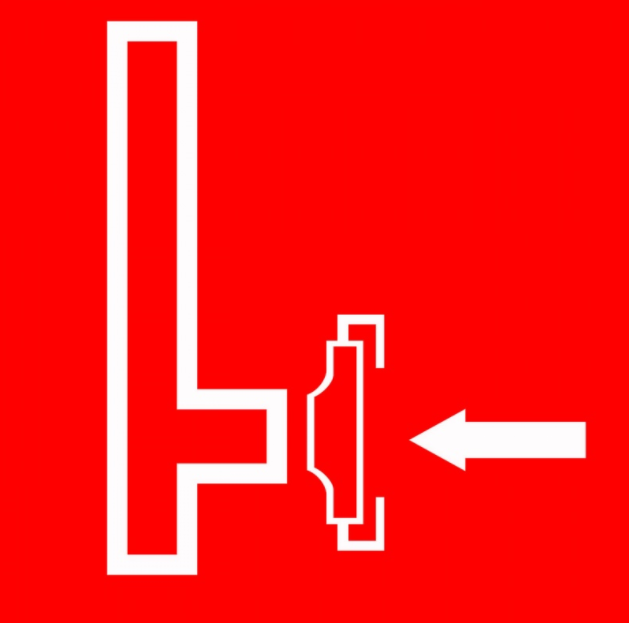 +Обозначение пожарного сухотрубного стояка-Обозначение подземной емкости для ОТВ-Обозначение модуля автоматического тушения?Что изображено на знаке?+Обозначение пожарного водоисточника-Обозначение пожарного сухотрубного стояка-Обозначение места размещения нескольких средств противопожарной защиты?Что должно предусматриваться в зданиях и сооружениях высотой 10 и более метров от отметки поверхности проезда пожарных машин до карниза кровли или верха наружной стены?+выходы на кровлю с лестничных клеток непосредственно или через чердак либо по лестницам 3-го типа или по наружным пожарным лестницам-пожарные лестницы на главном фасаде здания и сооружения, а со стороны, противоположной главному фасаду, имеется противопожарный водопровод-зазор между маршами лестниц и между поручнями ограждений лестничных маршей шириной не менее 75 миллиметров?Какой должен быть объём резервуара (емкости для огнетушащего вещества) для сельской местности?+на 3-х часовое пожаротушение-на 3-х часовое пожаротушение-на 5-ти часовое пожаротушение?Что относится к мобильным средствам пожаротушения?+пожарные мотопомпы-переносные и передвижные огнетушители-покрывала для изоляции очага возгорания+пожарные поезда-напорные и всасывающие рукава?Установки пожаротушения по конструктивному устройству делятся на...+агрегатные, модульные и микрокапсулированные-автоматические, автоматизированные, автономные и ручные-объемные, поверхностные, локально-объемные и локально-поверхностные?Что следует сделать при оказании помощи пострадавшему от термического ожога кистей?+наложить сухую стерильную повязку-удалить остатки прилипшей ткани от одежды-нанести заживляющую мазь и наложить сухую стерильную повязку?Кем определяются порядок и способы спасения людей при пожаре?+руководителем тушения пожара-руководителем организации+лицами, проводящими спасательные работы№п/пНаименование разделовВсего,час.В том числе:В том числе:В том числе:№п/пНаименование разделовВсего,час.лекциипрактическиепрактическиеВводный модуль 1,51,51.Модуль 1. Пожары. Классификация пожаров. Опасные факторы пожаров3,53,52.Модуль 2. Организационные основы обеспечения пожарной безопасности в Российской Федерации473710103.Модуль 3. Требования пожарной безопасности к объектам защиты организаций69694.Модуль 4. Система обеспечения пожарной безопасности объектов защиты7872665.Модуль 5. Требования пожарной безопасности при проектировании, строительстве и эксплуатации объекта защиты29296.Модуль 6. Тушение пожаров и оказание первой помощи пострадавшим262066Итоговая аттестация222Итого2562342222№п/пНаименование программыформа обучениямесяцы/датымесяцы/датымесяцы/датымесяцы/датымесяцы/датымесяцы/датымесяцы/датымесяцы/датымесяцы/датымесяцы/датымесяцы/датымесяцы/даты№п/пНаименование программыформа обученияянварьфевральмартапрельмайиюньиюльавгустсентябрьоктябрьноябрьдекабрь1Программа профессиональной переподготовки для получения квалификации«Специалист по пожарной профилактике»очная, очно-заочная, дистанционное обучение По мере комплектования учебных групп в течение календарного годаПо мере комплектования учебных групп в течение календарного годаПо мере комплектования учебных групп в течение календарного годаПо мере комплектования учебных групп в течение календарного годаПо мере комплектования учебных групп в течение календарного годаПо мере комплектования учебных групп в течение календарного годаПо мере комплектования учебных групп в течение календарного годаПо мере комплектования учебных групп в течение календарного годаПо мере комплектования учебных групп в течение календарного годаПо мере комплектования учебных групп в течение календарного годаПо мере комплектования учебных групп в течение календарного годаПо мере комплектования учебных групп в течение календарного года№ п/пНаименование модулей (курсов)Всего часовВ том числе:В том числе:В том числе:Формы контроля№ п/пНаименование модулей (курсов)Всего часовлекциипрактичес-кие занятиясамостоя-тельное обучениеФормы контроляВводный модуль1,51,5Модуль 1.Организационные основы обеспечения пожарной безопасности3,53,5тест1.1.Тема 1.1. Пожары. Виды, классификация пожаров221.2.Тема 1.2. Опасные факторы пожара0,50,51.3.Промежуточное тестирование по Модулю № 1 11Модуль 2.Организационные основы обеспечения пожарной безопасности в Российской Федерации473710тест2.1.Тема 2.1. Государственное регулирование в области пожарной безопасности332.2.Тема 2.2. Субъекты правоотношений в области пожарной безопасности, их полномочия и ответственность442.3.Тема 2.3. Федеральный государственный пожарный надзор442.4.Тема 2.4. Лицензирование и декларирование в области пожарной безопасности332.5.Тема 2.5. Аккредитация442.6.Тема 2.6. Подтверждение соответствия объектов защиты (продукции) требованиям пожарной безопасности662.7.Тема 2.7. Независимая оценка пожарного риска (аудит пожарной безопасности)662.8.Тема 2.8. Противопожарная пропаганда и обучение работников организаций мерам пожарной безопасности662.9.Тема 2.9. Практические занятия10102.10.Промежуточное тестирование по модулю № 211Модуль 3.Требования пожарной безопасности к объектам защиты организаций6969тест3.1.Тема 3.1. Противопожарный режим на объекте443.2.Тема 3.2. Требования пожарной безопасности к производственным зданиям, сооружениям12123.3.Тема 3.3. Требования пожарной безопасности к складским зданиям, сооружениям, помещениям12123.4.Тема 3.4. Требования пожарной безопасности к стоянкам для автомобилей без технического обслуживания и ремонта10103.5.Тема 3.5. Требования пожарной безопасности к зданиям сельскохозяйственного назначения10103.7.Тема 3.6. Требования пожарной безопасности к многофункциональным зданиям10103.8.Тема 3.7. Обеспечение пожарной безопасности жилых помещений10103.9.Промежуточное тестирование по модулю № 311Модуль 4.Система обеспечения пожарной безопасности объектов защиты78726тест4.1.Тема 4.1. Система обеспечения пожарной безопасности объекта защиты114.2.Тема 4.2. Система предотвращения пожаров114.3.Тема 4.3. Пожарная опасность и пожаровзрывоопасность веществ и материалов224.4.Тема 4.4. Пожарная опасность и пожаровзрывоопасность технологических сред и зон444.5.Тема 4.5. Пожарная опасность наружных установок224.6.Тема 4.6. Пожарная опасность зданий, сооружений и помещений224.7.Тема 4.7. Пожарно-техническая классификация зданий, сооружений и пожарных отсеков224.8.Тема 4.8. Пожарно-техническая классификация строительных конструкций и противопожарных преград334.9.Тема 4.9. Система противопожарной защиты114.10.Тема 4.10. Пути эвакуации людей при пожаре884.11.Тема 4.11. Системы обнаружения пожара, оповещения и управления эвакуацией людей при пожаре10104.12.Тема 4.12. Системы коллективной защиты, средства индивидуальной защиты и спасения людей от опасных факторов пожара884.13.Тема 4.13. Система противодымной защиты554.14.Тема 4.14. Ограничение распространения пожара за пределы очага224.15.Тема 4.15. Первичные средства пожаротушения в зданиях и сооружениях10104.16.Тема 4.16. Системы автоматического пожаротушения и пожарной сигнализации664.17.Тема 4.17. Общие требования к пожарному оборудованию224.18.Тема 4.18. Источники противопожарного водоснабжения224.19.Тема 4.19. Практические занятия664.20.Промежуточное тестирование по модулю № 411Модуль 5.Требования пожарной безопасности при проектировании, строительстве и эксплуатации объекта защиты2929тест5.1.Тема 5.1. Требования пожарной безопасности к инженерному оборудованию зданий и сооружений10105.2.Тема 5.2. Требования пожарной безопасности к проходам, проездам и подъездам зданий и сооружений445.3.Тема 5.3. Требования к противопожарным расстояниям между зданиями и сооружениями665.4.Тема 5.4. Требования правил противопожарного режима к пожароопасным работам885.5.Промежуточное тестирование по модулю № 511Модуль 6.Тушение пожаров и оказание первой помощи пострадавшим26206тест6.1.Тема 6.1. Обеспечение деятельности подразделений пожарной охраны336.2.Тема 6.2. Пожарная техника и средства пожаротушения336.3.Тема 6.3. Документы предварительного планирования действий по тушению пожаров556.4.Тема 6.4. Спасение людей при пожарах886.5.Тема 6.5. Практические занятия666.6.Промежуточное тестирование по модулю № 611Итоговая аттестация11Экзамен в форме тестированияИтого:40355НаименованиепомещенияВид занятийНаименование оборудования,программного обеспечения123Аудитория Лекции Компьютер, мультимедийный проектор, экран, доскаЛаборатория, компьютерный классЛабораторные и практические занятия, тестирование,  экзаменОборудование, оснащение рабочих мест, инструменты и расходные материалы – в соответствии с требованиями